ՀավելվածՀՀ կառավարության 2022 թվականի մարտի 3-ի N 239-Ն որոշմանԱՇԽԱՏՈՂՆԵՐԻ ԱՌՈՂՋՈՒԹՅԱՆ ՊԱՀՊԱՆՄԱՆ ԵՎ ԱՆՎՏԱՆԳՈՒԹՅԱՆ ԱՊԱՀՈՎՄԱՆ ԲՆԱԳԱՎԱՌՈՒՄ ՌԻՍԿԻ ՎՐԱ ՀԻՄՆՎԱԾ ՍՏՈՒԳՈՒՄՆԵՐԻ ՍՏՈՒԳԱԹԵՐԹՀԱՅԱՍՏԱՆԻ ՀԱՆՐԱՊԵՏՈՒԹՅԱՆ ԱՌՈՂՋԱՊԱՀԱԿԱՆ ԵՎ ԱՇԽԱՏԱՆՔԻ ՏԵՍՉԱԿԱՆ ՄԱՐՄԻՆՍտուգաթերթ N 4.3Շինարարություն (ՏԳՏԴ ԾԱԾԿԱԳԻՐ՝ F) ոլորտում, Կոպճահանքերի և ավազահանքերի շահագործում, կավի և ճենակավի (կաոլինի) արդյունահանում (ՏԳՏԴ ԾԱԾԿԱԳԻՐ՝ B08.12) ոլորտում տնտեսական գործունեություն իրականացնող կազմակերպություններում աշխատողների առողջության պահպանման և անվտանգության ապահովման նորմերի կիրառման նկատմամբ վերահսկողությանՏԻՏՂՈՍԱԹԵՐԹԱռողջապահական և աշխատանքի տեսչական մարմնի (ԱԱՏՄ) ստորաբաժանման անվանումը,	հեռախոսահամարը, գտնվելու վայրըԱԱՏՄ-ի ծառայողի պաշտոնը	ազգանունը, անունը, հայրանունըԱԱՏՄ-ի ծառայողի պաշտոնը	ազգանունը, անունը, հայրանունըՍտուգման սկիզբը (ամսաթիվը)`  20   թ.	ավարտը`   20	թ.	Տնտեսավարող սուբյեկտի անվանումը,Հ Վ Հ ՀՊետական ռեգիստրի գրանցման համարը, ամսաթիվըՏնտեսավարող սուբյեկտի գտնվելու վայրը, կայքի, էլեկտրոնային փոստի հասցեները	(հեռախոսահամարը)Տնտեսավարող սուբյեկտի ղեկավարի կամ փոխարինող անձի ազգանունը, անունը, հայրանունը	(հեռախոսահամարը) Ստուգման հանձնարարագրի համարը`	տրված`	20	թ.Ստուգման նպատակը, պարզաբանման ենթակա հարցերի համարները`  	ՏԵՂԵԿԱՏՎԱԿԱՆ ՀԱՐՑԵՐՀԱՐՑԱՇԱՐՀայաստանի Հանրապետության առողջապահական և աշխատանքի տեսչական մարմնի կողմից Շինարարություն, Կոպճահանքերի և ավազահանքերի շահագործում, կավի և ճենակավի (կաոլինի) արդյունահանում ոլորտում տնտեսական գործունեություն իրականացնող կազմակերպություններում աշխատողների առողջության պահպանման և անվտանգության ապահովման նորմերի կիրառման նկատմամբ իրականացվող ստուգումներիԾանոթագրություններՆշում 1* - Շարժվող մասերով առաջացող ռիսկերից պաշտպանության միջոցների համար օգտագործվող պաշտպանիչ կամ ապահովիչ սարքվածքների ընտրությունը պետք է կատարվի` ելնելով ռիսկի տեսակից: Ընտրությունը հեշտացնելու համար կարելի է կիրառել`փոխանցիչի շարժվող մանրակներփոխհաղորդակի շարժվող մասերի (փոկանիվ, փոկեր, ժանանիվներ, ձողավոր փոխանցիչներ, իլեր և այլն) ներգործությանը ենթարկվող անձանց պաշտպանության համար նախագծված պաշտպանության միջոցները պետք է լինեն`ա) հնարավորինս ամրակապված` սույն տեխնիկական կանոնակարգի 34-րդ կամ 35-րդ կետերով նախատեսված պահանջներին համապատասխան, բ) շարժուն` սույն տեխնիկական կանոնակարգի 34-րդ կետով կամ 36-րդ կետի 1-ին ենթակետով նախատեսված պահանջներին համապատասխան: Շարժուն պաշտպանիչ միջոցները պետք է օգտագործվեն այնտեղ, որտեղ նախատեսված է մեքենային հաճախակի մոտենալը.անմիջապես գործընթացի մեջ դրված շարժվող մասեր՝աշխատանքին մասնակցող շարժվող մասերով (օրինակ` կտրող գործիքը, մամլիչների, գլանների շարժվող մասերը, մշակվող մասերը և այլն) առաջացող ռիսկերի ներգործությանը ենթարկվող անձանց պաշտպանության համար նախատեսվող պաշտպանիչ կամ ապահովիչ միջոցները պետք է`ա) այնտեղ, որտեղ հնարավոր է, լինեն ամրակապված` սույն տեխնիկական կանոնակարգի 34-րդ և 35-րդ կետերի պահանջներին համապատասխան,բ) այլ դեպքերում առկա լինեն նախապաշտպանական գործուն միջոցներ` սույն տեխնիկական կանոնակարգի 34-րդ կետով և 36-րդ կետի 2-րդ ենթակետով նախատեսված պահանջներին համապատասխան կամ զգայական նախապաշտպանական միջոցներ (ոչ նյութական փակոցներ, զգայուն մամլամայրեր և այլն), գործարկուի կամ նրա մարմնի մասերի վտանգավոր գոտում հայտնվելն ավտոմատ կերպով կանխելու համար նախատեսված միջոցներ` սույն տեխնիկական կանոնակարգի 34-րդ և 38-րդ կետերով նախատեսված պահանջներին համապատասխան:Եթե գործընթացում որոշակի շարժվող մասեր չեն կարող շահագործման ժամանակ լիովին կամ մասամբ պաշտպանված լինել դրանց մոտենալուց, երբ գործողությունը պահանջում է գործարկուի միջամտությունը, ապա այդ մասերը, որտեղ տեխնիկապես հնարավոր է, պետք է հանդերձված լինեն`սևեռված (ամրակապված), սույն տեխնիկական կանոնակարգի 34-րդ և 35-րդ կետերով նախատեսված պահանջներին համապատասխան, պաշտպանիչ սարքվածքներով, որոնք կանխում են մուտքն աշխատանքի մեջ չօգտագործվող հատվածամասերը,շարժական, սույն տեխնիկական կանոնակարգի 34-րդ և 37-րդ կետերով նախատեսված պահանջներին համապատասխան ամրակապող սարքվածքներով, որոնք սահմանափակում են մոտենալը շարժվող մասերի այն հատվածներին, որոնք նախատեսված են անմիջապես գործի դնելու համար:Մասնավորապես՝Պաշտպանիչ և ապահովիչ սարքվածքների բնութագրերը Պաշտպանիչ և ապահովիչ սարքվածքները պետք է`ա) ունենան ամուր, կայուն կառուցվածք, բ) չառաջացնեն լրացուցիչ ռիսկեր,գ) չլինեն հեշտ հաղթահարելի,դ) տեղադրված լինեն վտանգավոր գոտուց համապատասխան հեռավորության վրա, ե) չխանգարեն ամբողջ արտադրական գործընթացը դիտելուն,զ) թույլատրեն կատարել գործիքի կարգաբերման և (կամ) փոխարինման, ինչպես նաև ընթացիկ սպասարկման հիմնական անհրաժեշտ աշխատանքը` սահմանափակելով մուտքը միայն դեպի այն մասերը, որտեղ պետք է աշխատանք կատարվի` հնարավորության սահմաններում չապամոնտաժելով պաշտպանիչ և ապահովիչ սարքվածքները:Անշարժ, շարժական, մուտքը սահմանափակող կարգավորելի պաշտպանիչ և ապահովիչ սարքվածքներին ներկայացվող պահանջներըԱնշարժ պաշտպանիչ սարքվածքները պետք է տեղում անվտանգ ամրակապված լինեն: Դրանք պետք է ամրակապվեն այնպիսի համակարգերի օգնությամբ, որոնք կարող են բացվել միայն գործիքի օգտագործմամբ: Հնարավորության սահմաններում պաշտպանիչ սարքվածքը տեղում չպետք է մնա առանց ամրակապման:Շարժական պաշտպանիչ սարքվածքները լինում են Ա և Բ տիպերի`Ա տիպի շարժական պաշտպանիչ սարքվածքները պետք է`ա) հնարավորության սահմաններում ամրակապված մնան մեքենայի վրա, երբ դա բացված է,բ) փականի հետ կապ ունենան` կանխելու համար շարժվող մասերի գործարկումն այն ժամանակ, երբ այդ մասերը բացված են մնում.Բ տիպի շարժական պաշտպանիչ սարքվածքները կառավարման համակարգում պետք է նախագծված և ներառված լինեն այնպես, որպեսզի` ա) շարժվող մասերը չմիանան, քանի դեռ դրանք գտնվում են գործարկուի հասանելիության գոտում,բ) այն անձինք, ովքեր գործարկման պահին հնարավոր է ենթարկվեն ներգործության, չպետք է գտնվեն հասանելիության սահմաններում, գ) այդ սարքվածքները տեղակայվեն միայն գործիքի, դարձակի և այլնի օգտագործման միջոցով,դ) բաղկացուցիչ մասերից մեկի բացակայությունը կամ չգործարկումը կանխի շարժվող մասերի միացումը կամ կանգնեցումը,ե) համապատասխան փակոցի ստեղծման միջոցով ապահովվի դուրս նետվող մասերից առաջացող ցանկացած ռիսկից պաշտպանությունը:Դեպի աշխատանքի համար անհրաժեշտ շարժվող մասեր մուտքը սահմանափակող պաշտպանիչ սարքվածքները պետք է` ա) տեղակայվեն ձեռքով կամ ավտոմատ կերպով` կախված այն աշխատանքի տեսակից, որին դրանք մասնակցում են,բ) պատրաստ լինեն տեղակայման` առանց գործիքի օգտագործման,գ) հնարավորության սահմաններում սահմանափակեն ռիսկը` դուրս նետվող մասերից:Ապահովիչ սարքվածքները պետք է կառավարման համակարգում նախագծված և ներառված լինեն այնպես, որպեսզի` ա) շարժվող մասերը չկարողանան միանալ, քանի դեռ դրանք գտնվում են գործարկուի հասանելիության գոտում,բ) այն անձինք, ովքեր հնարավոր է միացման պահին ենթարկվեն ներգործության, չպետք է գտնվեն հասանելիության սահմաններում, գ) այդ սարքվածքները տեղակայվեն միայն գործիքի (դարձակներ և այլն), օգտագործման միջոցով,դ) բաղկացուցիչ մասերից մեկի բացակայությունը կամ չգործելը շարժվող մասերի միացումը դարձնի անհնարին:Նշում 2*ԼՈՒՍԱՎՈՐՄԱՆ ՆՈՐՄԱՎՈՐՎՈՂ ՑՈՒՑԱՆԻՇՆԵՐԸՀամաարդյունաբերական սենքերի և կառուցվածքների լուսավորության նորմավորվող ցուցանիշներըՆշում 3*Արտադրական սենքերի աշխատատեղերում միկրոկլիմայի ցուցանիշների թույլատրելի մեծություններ* Օդի ջերմաստիճանի 250C և նրանից բարձրի դեպքում, օդի հարաբերական խոնավության առավելագույն մեծությունը որոշելու համար, պետք է ղեկավարվել սույն Նորմերի կետ 5.5-ի պահանջներով:ԱՇԽԱՏԱՆՔԻ ՊԱՅՄԱՆՆԵՐԻ ԿԱՐԳԵՐԸ ԸՍՏ ՄՋԾ-ԻՆԴԵՔՍԻ (OC) ՑՈՒՑԱՆԻՇԻ ՏԱՔԱՑՆՈՂ ՄԻԿՐՈԿԼԻՄԱՅՈՎ ԱՐՏԱԴՐԱԿԱՆ ՍԵՆՔԵՐԻ ՀԱՄԱՐ` ԱՆԿԱԽ ՏԱՐՎԱ ՇՐՋԱՆԻՑ ԵՎ ԲԱՑ ՏԱՐԱԾՔՆԵՐԻ ՀԱՄԱՐ` ՏԱՔ ՇՐՋԱՆՈՒՄԱՇԽԱՏԱՆՔԻ ՊԱՅՄԱՆՆԵՐԻ ԿԱՐԳԵՐԸ ԸՍՏ ՕԴԻ ՋԵՐՄԱՍՏԻՃԱՆԻ ՑՈՒՑԱՆԻՇԻ (CO ՍՏՈՐԻՆ ՍԱՀՄԱՆ) ԲԱՑ ՏԱՐԱԾՔՆԵՐԻ ՀԱՄԱՐ՝ ՏԱՐՎԱ ՑՈՒՐՏ ՇՐՋԱՆՈՒՄ ԵՎ ՑՈՒՐՏ (ՉՋԵՌՈՒՑՎՈՂ) ՍԵՆՔԵՐՈՒՄՆշում 4*Ց Ա Ն ԿՈՒԺԵՂ ԱԶԴՈՂ ԹՈՒՆԱՎՈՐ ՔԻՄԻԱԿԱՆ ՆՅՈՒԹԵՐԻՏվյալ ստուգաթերթը կազմվել է հետևյալ նորմատիվ իրավական ակտերի հիման վրա՝1․	2004 թվականի նոյեմբերի 9-ի «Հայաստանի Հանրապետության աշխատանքային օրենսգիրք» ՀՕ-124-Ն օրենսգիրք1998 թվականի մայիսի 5-ի «Հայաստանի Հանրապետության քաղաքացիական օրենսգիրք» ՀՕ-239 օրենսգիրք1996 թվականի մայիսի 29-ի Երեխայի իրավունքների մասին ՀՕ-59 օրենք4․	Հայաստանի Հանրապետության առողջապահության նախարարի 2005 թվականի օգոստոսի 15-ի «Աշխատանքի հիգիենիկ դասակարգումը ըստ արտադրական միջավայրի վնասակար և վտանգավոր գործոնների, աշխատանքային գործընթացի ծանրության և լարվածության ցուցանիշների» N 2.2-002-05 սանիտարական կանոնները և նորմերը հաստատելու մասին» N 756-Ն հրաման5․		Հայաստանի Հանրապետության առողջապահության նախարարի 2002 թվականի մարտի 6-ի «Աղմուկն աշխատատեղերում, բնակելի և հասարակական շենքերում և բնակելի կառուցապատման տարածքներում» N2-III-11.3 սանիտարական նորմերը հաստատելու մասին» N 138 հրաման6․	Հայաստանի Հանրապետության առողջապահության նախարարի 2006 թվականի մայիսի 17-ի «Աշխատատեղերում, բնակելի և հասարակական շենքերում թրթռման (վիբրացիայի) հիգիենիկ նորմերը» ՀՆ N 2.2.4-009-06 հաստատելու մասին» N 533-Ն հրաման7․	Հայաստանի Հանրապետության առողջապահության նախարարի 2005 թվականի սեպտեմբերի 16-ի «Արտադրական սենքերի միկրոկլիմայի» ՍՆ N 2.2.4-001-05 սանիտարական նորմերը հաստատելու մասին» N 842-Ն հրաման8․	Հայաստանի Հանրապետության առողջապահության նախարարի 2010 թվականի դեկտեմբերի 6-ի «Կազմակերպությունների աշխատատեղերում աշխատանքային գոտու օդում քիմիական նյութերի սահմանային թույլատրելի կոնցենտրացիաները» N 2.2.5-004-10 սանիտարական կանոնները և նորմերը հաստատելու մասին» N 27-Ն հրաման9. Հայաստանի Հանրապետության առողջապահության նախարարի 2012 թվականի սեպտեմբերի 19-ի «Կազմակերպություններում աշխատողների սանիտարակենցաղային սենքերի» N 2.2.8-003-12 սանիտարական կանոնները և նորմերը հաստատելու մասին» N 15-Ն հրաման10․ Հայաստանի Հանրապետության կառավարության 2005 թվականի դեկտեմբերի 15-ի «Մեքենաների և մեխանիզմների անվտանգությանը ներկայացվող պահանջների տեխնիկական կանոնակարգը հաստատելու մասին» N 2390-Ն որոշում11․		Հայաստանի Հանրապետության կառավարության 2006 թվականի մարտի 23-ի «Մասնագիտական հիվանդությունների (թունավորումների) հաշվառման ու ծառայողական քննության կարգը, դժբախտ դեպքերի հաշվառման ու ծառայողական քննության կարգը, մասնագիտական հիվանդությունների (թունավորումների) ցանկը հաստատելու և Հայաստանի Հանրապետության կառավարության 1996 թվականի ապրիլի 25-ի N 121 որոշումն ուժը կորցրած ճանաչելու մասին» N 458-Ն որոշում12․ Հայաստանի Հանրապետության կառավարության 2005 թվականի դեկտեմբերի 29-ի «Մինչև 18 տարեկան անձանց, հղի և մինչև մեկ տարեկան երեխա խնամող կանանց համար ծանր և վնասակար համարվող աշխատանքների ցանկը հաստատելու մասին» N 2308-Ն որոշում13․ Հայաստանի Հանրապետության կառավարության 2010 թվականի դեկտեմբերի 2-ի «Ծանր, վնասակար արտադրությունների, աշխատանքների, մասնագիտությունների և պաշտոնների, առանձնապես ծանր, առանձնապես վնասակար արտադրությունների, աշխատանքների, մասնագիտությունների և պաշտոնների ցանկերը հաստատելու, Հայաստանի Հանրապետության կառավարության 2005 թվականի օգոստոսի 11-ի N 1599-Ն որոշման մեջ փոփոխություններ և լրացումներ կատարելու, Հայաստանի Հանրապետության կառավարության 2006 թվականի հունիսի 16-ի N 876-Ն որոշման մեջ փոփոխություններ կատարելու և Հայաստանի Հանրապետության կառավարության մի շարք որոշումներ ուժը կորցրած ճանաչելու մասին» N 1698-Ն որոշում14․ Հայաստանի Հանրապետության քաղաքաշինության նախարարի 2008 թվականի հունվարի 14-ի ՀՀՇՆ I-3.01.01-2008 «Շինարարական արտադրության կազմակերպման աշխատանքների կատարում» շինարարական նորմերը հաստատելու մասին» N 11-Ն հրաման15. Հայաստանի Հանրապետության կառավարության 2004 թվականի հուլիսի 15-ի «Արտադրական միջավայրում և աշխատանքային գործընթացի վնասակար ու վտանգավոր գործոնների ազդեցությանը ենթարկվող բնակչության առանձին խմբերի առողջական վիճակի պարտադիր նախնական (աշխատանքի ընդունվելիս) և պարբերական բժշկական զննության անցկացման կարգը, գործոնների, կատարվող աշխատանքների բնույթի, զննության ծավալի, բժշկական հակացուցումների ցանկերը և աշխատանքի պայմանների հիգիենիկ բնութագրման կարգը հաստատելու մասին» N 1089-Ն որոշում16․ Հայաստանի Հանրապետության կառավարության 1992 թվականի նոյեմբերի 15-ի «Ձեռնարկությունների, հիմնարկների ու կազմակերպությունների (անկախ սեփականության ձևից) աշխատողներին աշխատանքային պարտականությունների կատարման հետկապված խեղման, մասնագիտական հիվանդության և առողջապահության այլ վնասման հետևանքով պատճառված վնասի փոխհատուցման կարգի մասին կանոնները հաստատելու մասին» N 579 որոշում17. Հայաստանի Հանրապետության կառավարության 2009 թվականի հուլիսի 23-ի «Կյանքին կամ առողջությանը պատճառված վնասի համար` սահմանված կարգով պատասխանատու ճանաչված իրավաբանական անձի լուծարման կամ սնանկ ճանաչման դեպքում համապատասխան վճարների կապիտալացման և դրանք տուժողին վճարելու կարգը հաստատելու մասին» N 914-Ն որոշումՏեսչական մարմնի ծառայող		Տնտեսավարող  	(ստորագրությունը)	(ստորագրությունը)ՀԱՅԱՍՏԱՆԻ ՀԱՆՐԱՊԵՏՈՒԹՅԱՆ ՎԱՐՉԱՊԵՏԻ ԱՇԽԱՏԱԿԱԶՄԻՂԵԿԱՎԱՐ	Ա. ՀԱՐՈՒԹՅՈՒՆՅԱՆ4003.03.2022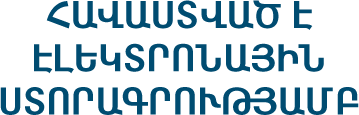 Հ/ՀՀարցըՊատասխան1.Գործունեության հասցեն (հասցեները)Գործունեության ոլորտ (ոլորտներ)2.Փաստացի աշխատողների թիվը3.Իգական սեռի աշխատողների թիվը4.Ստուգմամբ ընդգրկված ժամանակահատվածում կազմակերպությունում տեղի է ունեցել դժբախտ դեպք (թունավորում)5.Ստուգմամբ ընդգրկված ժամանակահատվածում մինչև 18 տարեկան աշխատողների առկայությունը6.Ստուգմամբ ընդգրկված ժամանակահատվածում հղի կամ մինչև մեկ տարեկան երեխա խնամող աշխատողների առկայությունըՀ/ՀՀարցՀղում նորմատիվ իրավական ակտինԱյոՈչՉ/ՊԿշիռՍտուգման մեթոդՄեկնաբանություն1.Աշխատողներն աշխատանքի են ընդունվել կնքված գրավոր աշխատանքային պայմանագրի կամ աշխատանքի ընդուն- ման մասին անհատական իրավական ակտի հիման վրա։ՀՀ աշխատանքային օրենսգիրք, հոդված 5, մաս 4, հոդված 14,հոդված 84, հոդված85, մաս 1, հոդված102, մաս 11Փաստաթղթային2.Պահպանվել են աշխատողների անվտանգության ապահով- ման և առողջության պահպանության պահանջներն աշխա- տավայրը կահավորելիսՀՀ աշխատանքային օրենսգիրք, հոդված 245, մաս 1, հոդված251, մաս 22.1.Արտադրական միջավայրի վնասակար և վտանգավոր (ֆիզիկական, քիմիական, կենսաբանական) և աշխա- տանքային գործընթացի ծանրության և լարվածության գործոնների առկայության պայմաններում աշխատողներն ապահովված են փակվող դռներով երկտեղանոց հանդերձապահարաններով։Առողջապահության նախարարի 2012 թվականի սեպտեմբերի 19-ի N 15-Ն հրաման, Հավելված, կետ 11-ի2-րդ ենթակետ1Տեսողական2.2.Արտադրական միջավայրի վնասակար և վտանգավոր (ֆիզիկական, քիմիական, կենսաբանական) և աշխա- տանքային գործընթացի ծանրության և լարվածության գործոնների առկայության պայմաններում աշխատողներն ապահովված են`Առողջապահության նախարարի 2012 թվականի սեպտեմբերի 19-ի N 15-Ն հրաման,Հավելված, կետ 132.2․1.յուրաքանչյուր 7 մարդուն մեկ ցնցուղ հաշվարկովցնցուղարանով,0,5Տեսողական2․2․2.իրականացվում է ցնցուղարանի բնական օդափոխություն0,5Տեսողական2.3.Սառեցնող կամ տաքացնող միկրոկլիմայով աշխատա- տեղերում, ինչպես նաև աշխատանքային գործընթացի ծանրության և լարվածության գործոնների առկայության պայմաններում աշխատողներն ապահովված են հանգստի սենյակներով՝ կահավորված.Առողջապահության նախարարի 2012 թվականի սեպտեմբերի 19-ի N 15-Ն հրաման, Հավելված, կետ 22,կետ 232.3.1.լվացարաններով0,2Տեսողական2.3.2.խմելու ջրով0,2Տեսողական2.3.3.տաքացման և/կամ հովացման սարքավորումներով:0,2Տեսողական2.4.Շինարարությունում աշխատողներն ապահովված են նախագծային փաստաթղթերով նախատեսված սանիտա- րակենցաղային շինություններով ու հարմարանքներով։ՀՀ քաղաքաշինության նախարարի 2008 թվականի հունվարի 14-ի N 11-Ն հրաման, Հավելվածի կետեր 7,10, 42, Հավելված Բ, կետ 1-ի 13-րդենթակետ, կետ 5-ի1Տեսողական, փաստաթղթային3-րդ ենթակետ,Հավելված Գ, կետ 1-ի 2-րդ ենթակետ3.Պահպանվել են աշխատանքում միայն տեխնիկապես սարքին վիճակում գտնվող աշխատանքի միջոցներ օգտագործելու և սարքավորումների անվտանգ շահա-գործման ապահովման պահանջները․ՀՀ աշխատանքային օրենսգիրք, հոդված 246, մասեր 1, 53.1.Յուրաքանչյուր մեքենա կամ մեխանիզմ սարքավորված է մեքենան լիովին անվտանգ կանգնեցնելու կառավարման միջոցով։Կառավարության 2005 թվականի դեկտեմբերի 15-ի N 2390-Ն որոշում,հավելվածի կետ 191Տեսողական, փաստաթղթային3.2.Մեքենաների և մեխանիզմների շարժականգի կառա- վարման միջոցներն ունեն գերակայություն գործարկման միջոցների նկատմամբ։Կառավարության 2005 թվականի դեկտեմբերի 15-ի N 2390-Ն որոշում,հավելվածի կետ 190,5Տեսողական, փաստաթղթային3.3.Շարժականգի միջոցի կապազերծումը (սեղմման արգե- լակում) չի հանգեցնում մեքենայի ավտոմատ միացմանը, այլ հնարավոր է դարձնում կրկնակի գործարկումը:Կառավարության 2005 թվականի դեկտեմբերի 15-ի N 2390-Ն որոշում,հավելվածի կետ 201Տեսողական, փաստաթղթային3.4.Ընկնող կամ դուրս նետվող առարկաներից առաջացող ռիսկերի տեսանկյունից` ձեռնարկված են նախազգուշական միջոցներ՝ մեքենաներից և մեխանիզմներից ընկնող կամ դուրս նետվող առարկաներից ռիսկերը կանխելու համար (նախապատրաստվածքներ, գործիք, տաշեղներ, մասնիկ-ներ, մնացուկներ և այլն)։Կառավարության 2005 թվականի դեկտեմբերի 15-ի N 2390-Ն որոշում, հավելվածի կետ 281Տեսողական, Փաստաթղթային3.5Շարժվող մասերի (փոխհաղորդակի շարժվող մասեր` փոկանիվ, փոկեր, ժանանիվներ, ձողավոր փոխանցիչներ, իլեր, աշխատանքին մասնակցող շարժվող մասեր՝ կտրող գործիք, մամլիչների, գլանների շարժվող մասեր, մշակվող մասեր և այլն) առկայությամբպայմանավորված հնարավոր ռիսկերի կանխման,Կառավարության 2005 թվականի դեկտեմբերի 15-ի N 2390-Ն որոշում,հավելվածի կետ 32,կետ 33, կետ 34, կետ1Տեսողական, փաստաթղթայինդրանց ներգործությանը ենթարկվող անձանց պաշտպանության համար մեքենաների կամ մեխանիզմների շարժվող մասերն ապահովված ենկանխիչ կամ պաշտպանական միջոցներով։ Նշում 1*35, կետ 36, կետ 37,կետ 383.6.Մեքենաները և մեխանիզմները, որոնց կառուցվածքում իրագործված չէ վտանգավոր էլեկտրական լիցքի կուտակման սահմանափակում կամ բացառում, հանդերձված են հողակցման համակարգով:Կառավարության 2005 թվականի դեկտեմբերի 15-ի N 2390-Ն որոշում,հավելվածի կետ 401Տեսողական, փաստաթղթային3.7.Բոլոր մեքենաները և մեխանիզմները սարքավորված են էներգիայի բոլոր աղբյուրներից հստակ նույնականացված մեկուսացման միջոցներով (անջատիչներով):Կառավարության 2005 թվականի դեկտեմբերի 15-ի N 2390-Ն որոշում,հավելվածի կետ 571Տեսողական, փաստաթղթային3.8.Էներգիայի աղբյուրից մեքենաների և մեխանիզմների մեկուսիչները (անջատիչները), որոնց փոխանջատումը կարող է վտանգի ենթարկել ներգործության գոտում գտնվող աշխատողներին, գտնվում են փակի տակ։Կառավարության 2005 թվականի դեկտեմբերի 15-ի N 2390-Ն որոշում,հավելվածի կետ 571Տեսողական, փաստաթղթային3.9.Կազմակերպությունում առկա են շահագործվող բոլոր մեքենաների և մեխանիզմների շահագործման հրահանգները` հայերեն։Կառավարության 2005 թվականի դեկտեմբերի 15-ի N 2390-Ն որոշում,հավելվածի կետ 651Տեսողական, փաստաթղթային3.10.Շահագործման հրահանգով սահմանված են`3.10.1.մեքենաների և մեխանիզմների օգտագործման չթույլատրվող գործողությունների վերաբերյալ ցուցումներ,Կառավարության 2005 թվականի դեկտեմբերի 15-ի N 2390-Ն որոշում,հավելվածի կետ 640,5Փաստաթղթային3.10.2.անհրաժեշտ ցուցումներ անվտանգության տեխնիկայի վերաբերյալ,Կառավարության 2005 թվականիդեկտեմբերի 15-ի0,5ՓաստաթղթայինN 2390-Ն որոշում,հավելվածի կետ 663.10.3.անվտանգ շահագործման համար անհրաժեշտ ստուգում- ների և ընթացիկ սպասարկման եղանակն ու հաճախա- կանությունը:Կառավարության 2005 թվականի դեկտեմբերի 15-ի N 2390-Ն որոշում,հավելվածի կետ 270,5Փաստաթղթային3.11.Գործատուն իրականացնում է մեքենաների և մեխանիզմ- ների անվտանգ շահագործման համար անհրաժեշտ ստուգումներ և ընթացիկ սպասարկում շահագործման հրահանգով սահմանված եղանակներով և հաճախա- կանությամբ։Կառավարության 2005 թվականի դեկտեմբերի 15-ի N 2390-Ն որոշում, հավելվածի կետ 271Տեսողական, փաստաթղթային3.12.Հեռակառավարմամբ մեքենաները կամ մեխանիզմները, որոնք շահագործման բնականոն պայմաններում կարող են ներգործության գոտում գտնվող անձանց ռիսկի ենթարկել, ինչպես նաև մեքենաները և մեխանիզմները, որոնք շահագործման ժամանակ նույն առանցքով կատարում են մշտապես կրկնվող առաջընթաց և հետընթաց շարժումներ, և որտեղ մեքենաների հետևի մասերը մեքենավարին լավ տեսանելի չեն, սարքավորված են իրենց շարժումն ազդանշանող համապատասխան միջոցներով կամ այնպիսի միջոցներով, որոնք թույլ են տալիս ներգործության գոտում գտնվող անձանց պաշտպանել այդպիսիռիսկերից:Կառավարության 2005 թվականի դեկտեմբերի 15-ի N 2390-Ն որոշում,հավելվածի կետ 1001Տեսողական, փաստաթղթային3.13.Այն մեքենաների և մեխանիզմների կամ գործիքների վրա, որոնց շարժումն առավել վտանգավոր է, տեղակայ- ված են ազդասարքեր, որոնք կնախազգուշացնեն աշխատանքի ժամանակ մեքենային, մեխանիզմին կամ գործիքին մոտենալու վտանգավորության մասին և կապահովեն մոտակայքում հարկադրաբար գտնվողանձանց անվտանգությունը:Կառավարության 2005 թվականի դեկտեմբերի 15-ի N 2390-Ն որոշում,հավելվածի կետ 1001Տեսողական, փաստաթղթային4.Գործատուն ապահովում է աշխատատեղերի լուսավորումը՝ նորմավորող ցուցանիշներին համապատասխան: Նշում 2*ՀՀ աշխատանքային օրենսգիրք, հոդված 244, կետ 5, Առողջապահության նախարարի 2005 թվականի օգոստոսի 15-ի N 756-Նհրաման, կետ 3.30,5Տեսողական, գործիքաչափում5.Աշխատանքային գոտու օդում վնասակարության բոլոր դասերին պատկանող քիմիական նյութերի և միացու- թյունների` գազերի, գոլորշիների, աերոզոլների և փոշու անջատումով ընթացող տեխնոլոգիական գործընթաց- ների ստորաբաժանումներն ապահովված են ներհոս և/կամ արտաձիգ մեխանիկական օդափոխության համակարգերով։ՀՀ աշխատանքային օրենսգիրք, հոդված 245, կետ 1, Առողջապահության նախարարի 2005 թվականի օգոստոսի 15-ի N 756-Նհրաման, կետ 3.2-ի2-րդ ենթակետ1Տեսողական, փաստաթղթային6.Կենդանական և բուսական ծագմամբ հումքի օգտագործ- մամբ, դրանցից առաջացող փոշու արտանետմամբ, ինչպես նաև վարակիչ հիվանդությունների հարուցիչների հետ շփմամբ կատարվող աշխատանքների ստորաբաժա- նումներն ապահովված են ներհոս և/կամ արտաձիգ մեխանիկական օդափոխության համակարգերով։ՀՀ աշխատանքային օրենսգիրք, հոդված 245, կետ 1, Առողջապահության նախարարի 2005 թվականի օգոստոսի 15-ի N 756-Նհրաման, կետ 3.2-ի3-րդ ենթակետ0,5Տեսողական, փաստաթղթային7.Քիմիական և կենսաբանական նյութերի գործածմամբ աշխատատեղերում, բացի ներհոս և/կամ արտաձիգ մեխանիկական օդափոխության համակարգից, բաց տեխնոլոգիական գործընթաց իրականացնող սարքեր- սարքավորումներն ապահովված են տեղային արտաձիգ օդափոխության համակարգով։ՀՀ աշխատանքային օրենսգիրք, հոդված 245, կետ 1, Առողջապահության նախարարի 2005 թվականի օգոստոսի15-ի N 756-Ն1Տեսողական, փաստաթղթայինհրաման, կետ 3.2-ի4-րդ ենթակետ8.Աշխատատեղում աղմուկի մակարդակը համապատաս- խանու՞մ է սահմանային թույլատրելի մակարդակներին (ՍԹՄ)։ՀՀ աշխատանքային օրենսգիրք, հոդված 244, կետ 5, Առողջապահության նախարարի 2005 թվականի օգոստոսի 15-ի N 756-Նհրաման, կետ 9.1, Առողջապահության նախարարի 2002 թվականի մարտի 6-ի N 138 հրաման,կետ 4.30,5Փաստաթղթային, գործիքաչափում9.Աշխատատեղերում թրթռման (վիբրացիայի) մակարդակը համապատասխանու՞մ է սահմանային թույլատրելի մակարդակներին (ՍԹՄ):ՀՀ աշխատանքային օրենսգիրք, հոդված 244, կետ 5, Առողջապահության նախարարի 2005 թվականի օգոստոսի 15-ի N 756-Նհրաման, կետ 10.1, Առողջապահության նախարարի 2006 թվականի մայիսի17-ի N 533 հրաման0,5Փաստաթղթային, գործիքաչափում10.Աշխատատեղերում միկրոկլիմայի ցուցանիշները համապա- տասխանու՞մ են թույլատրելի նորմերին։ Նշում 3*ՀՀ աշխատանքային օրենսգիրք, հոդված 244, կետ 5, Առողջապահության նախարարի 2005 թվականիսեպտեմբերի 16-ի0,5Փաստաթղթային, գործիքաչափումN 842-Ն հրաման, կետ 5.2, կետ 5.5 Առողջապահության նախարարի 2005 թվականի օգոստոսի 15-ի N 756-Նհրաման, կետ 13.6,կետ 13.1011.Աշխատանքային գոտու օդում քիմիական նյութերի պարունակությունները համապատասխանում են սահմանային թույլատրելի կոնցենտրացիաներին։ՀՀ աշխատանքային օրենսգիրք, հոդված 244, կետ 5, Առողջապահության նախարարի 2010 թվականի դեկտեմբերի 6-իN 27-Ն հրաման, հավելված, աղյուսակ1-50,5Փաստաթղթային, գործիքաչափում12.Աշխատանքային գոտու օդում փոշու պարունակությունը համապատասխանում է սահմանային թույլատրելի կոնցենտրացիաներին։ՀՀ աշխատանքային օրենսգիրք, հոդված 244, կետ 5, Առողջապահության նախարարի 2010 թվականի դեկտեմբերի 6-իN 27-Ն հրաման,հավելված, աղյուսակ 1-50,5Տեսողական, փաստաթղթային, գործիքաչափում13.Արտադրական սենքերը և պահեստարանները սարքավորված են աշխատանքային գոտու օդում ուժեղ ազդող թունավոր նյութերի առկայության մասին ազդանշանման ավտոմատ համակարգով: Նշում 4*ՀՀ աշխատանքային օրենսգիրք, հոդված 247, մաս 3, Առողջապահության նախարարի 2005թվականի օգոստոսի0,5Տեսողական, փաստաթղթային, գործիքաչափում15-ի N 756-Նհրաման, կետ 3.414.Գործատուն ընդունել է աշխատողների անվտանգության ապահովման և առողջության պահպանության վերաբերյալ ներքին իրավական ակտեր։ՀՀ աշխատանքային օրենսգիրք, հոդված 248, մաս 3, հոդված247, մաս 31Փաստաթղթային15.Շինարարության կազմակերպման նախագծի բացատրագրում ներառված են աշխատանքի կազմակերպման անվտանգության միջոցառումներ:ՀՀ քաղաքաշինության նախարարի 2008 թվականի հունվարի 14-ի N 11-Ն հրաման, Հավելված Բ, կետ 1, կետ 4-ի, 5-րդ ենթակետ, կետ 5-ի3-րդ, 4-րդ ենթակետեր, կետ 9-ի 3-րդ ենթակետ, կետ13-ի 4-րդ ենթակետ1Փաստաթղթային16.Գործատուն ապահովում է աշխատողների աշխատանքի անվտանգ կատարման ուսուցումը և (կամ) հրահանգա- վորումը։ՀՀ աշխատանքային օրենսգիրք, հոդված 254, մաս 1, հոդված247, մաս 31Տեսողական, փաստաթղթային17.Անց են կացվում հրանգավորումներ աշխատանքի պաշտպանության՝ անվտանգության տեխնիկայի, արտադրական սանիտարահիգիենիկ միջոցառումների և հակահրդեհային անվտանգության վերաբերյալ:ՀՀքաղաքաշինության նախարարի 2008 թվականի հունվարի 14-ի N 11-Ն հրաման,Հավելվածի կետ 441Տեսողական, փաստաթղթային18.Գործատուն ապահովում է կազմակերպությունում առկա հնարավոր ռիսկի գործոնների մասին կազմակեր- պությունում գործուղված և աշխատանքներ իրակա- նացնող աշխատողի տեղեկացումը և աշխատանքիորոշակի վայրում հրահանգավորումը։ՀՀ աշխատանքային օրենսգիրք, հոդված 254, մաս 20,5Տեսողական, փաստաթղթային19.Կազմակերպությունում աշխատողների անվտանգության վիճակի և աշխատանքի պայմանների գնահատման հիման վրա գործատուն աշխատավայրը (աշխատատեղը) կահավորել է կոլեկտիվ պաշտպանության միջոցներով՝ ցանկապատում, պաշտպանիչ և արգելակիչ սարքեր և հարմարանքներ։ՀՀ աշխատանքային օրենսգիրք, հոդված 255, մաս 1,ՀՀքաղաքաշինության նախարարի 2008 թվականի հունվարի 14-ի N 11-Ն հրաման,Հավելված, կետ 421,5Տեսողական, փաստաթղթային20.Կազմակերպությունում աշխատողների անվտանգության վիճակի և աշխատանքի պայմանների գնահատման հիման վրա գործատուն աշխատողներին տրամադրում է անհատական պաշտպանության միջոցներ՝ ըստ դրանց նշանակության, պաշտպանական, բժշկահիգիենիկ և օգտագործման ցուցանիշների։ՀՀ աշխատանքային օրենսգիրք, հոդված 255, հոդված 247մաս 3, Առողջապահության նախարարի 2005 թվականի օգոստոսի 15-ի N 756-Նհրաման, հավելված,կետ 4․1․31,5Տեսողական, փաստաթղթային21.Աշխատողներն ապահովված են կատարվող աշխատանքների բնույթին համապատասխան արտահագուստով:ՀՀքաղաքաշինության նախարարի 2008 թվականի հունվարի 14-ի N 11-Ն հրաման,հավելվածի կետ 421Տեսողական22.Աշխատողներն ապահովված են կատարվող աշխատանք- ների բնույթին համապատասխան կոշիկներով։ՀՀքաղաքաշինության նախարարի 2008 թվականի հունվարի 14-ի N 11-Ն հրաման,հավելվածի կետ 421Տեսողական23.Գործատուն իրականացնում է հսկողություն`ՀՀ աշխատանքային օրենսգիրք, հոդված248, մաս 1ՀՀքաղաքաշինության նախարարի 2008 թվականի հունվարի 14-ի N 11-Ն հրաման,հավելվածի կետ 4523.1.աշխատողների անվտանգության տեխնիկայի ուսուցման, հրահանգման ժամանակին և որակով անցկացմաննկատմամբ,0,5Տեսողական, փաստաթղթային23.2.անհատական պաշտպանական միջոցների վիճակի և կիրառման նկատմամբ,0,5Տեսողական, փաստաթղթային23.3.արտադրական անվտանգության և արտադրական սանիտարահիգիենիկ անվտանգության հետ կապվածբոլոր միջոցառումների կատարման նկատմամբ:0,5Տեսողական, փաստաթղթային24.Գործատուն ներքին կարգապահական կանոններով կամ աշխատանքային պայմանագրով սահմանել է աշխատանքի ռեժիմը և հանգստի ժամանակը։ՀՀ աշխատանքային օրենսգիրք, հոդված 5, մասեր 2-4, հոդված84, մաս 1, 11-12կետեր, հոդված 142,մասեր 1-4, հոդված218, մաս 20,5Փաստաթղթային25.Պահպանվել է մինչև 18 տարեկան անձանց, հղիների կամ երեխա խնամող աշխատողների, ինչպես նաև առողջության համար վնասակար և (կամ) վտանգավոր գործոնների ազդեցության պայմաններում աշխատողների ամենօրյա աշխատաժամանակիտևողությունը:ՀՀ աշխատանքային օրենսգիրք, հոդված 139, մաս 20,5Տեսողական, փաստաթղթային26.Պահպանվել է տասնչորսից մինչև տասնվեց տարեկան աշխատողների աշխատաժամանակի կրճատտևողությունը` շաբաթական մինչև 24 ժամ:ՀՀ աշխատանքային օրենսգիրք, հոդված140, մաս 1, կետ 40,2Տեսողական, փաստաթղթային27.Պահպանվել է տասնվեցից մինչև տասնութ տարեկան աշխատողների աշխատաժամանակի կրճատտևողությունը` շաբաթական մինչև 36 ժամ:ՀՀ աշխատանքային օրենսգիրք, հոդված140, մաս 1, կետ 50,2Տեսողական, փաստաթղթային28.Պահպանվել է ոչ ավելի, քան շաբաթական 36 ժամ աշխատաժամանակի կրճատ տևողությունն այն աշխա- տողների համար, որոնց աշխատավայրում վնասակար գործոնների սահմանային թույլատրելի մակարդակը տեխնիկական կամ այլ պատճառներով հնարավոր չէիջեցնել առողջության համար անվտանգ մակարդակի:ՀՀ աշխատանքային օրենսգիրք, հոդված 140, մաս 1, կետ 61Տեսողական, փաստաթղթային29.Աշխատողի պահանջով` կապված նրա առողջական վիճակի հետ, բժշկական եզրակացության հիման վրա սահմանվել է ոչ լրիվ աշխատանքային օր կամ ոչ լրիվաշխատանքային շաբաթ։ՀՀ աշխատանքային օրենսգիրք, հոդված 141, մաս 1, կետ 2,մաս 20,2Տեսողական, փաստաթղթային30.Հղի կնոջ և մինչև մեկ տարեկան երեխա խնամող աշխատողի պահանջով սահմանվել է ոչ լրիվ աշխատանքային օր կամ ոչ լրիվ աշխատանքայինշաբաթ։ՀՀ աշխատանքային օրենսգիրք, հոդված 141, մաս 1, կետ 30,2Տեսողական, փաստաթղթային31.Հաշմանդամի պահանջով` բժշկական եզրակացության հիման վրա սահմանվել է ոչ լրիվ աշխատանքային օր կամ ոչ լրիվ աշխատանքային շաբաթ։ՀՀ աշխատանքային օրենսգիրք, հոդված 141, մաս 1, կետ 4,մաս 20,2Տեսողական, փաստաթղթային32.Մինչև 18 տարեկան աշխատողների նկատմամբ չի կիրառվում աշխատաժամանակի գումարային հաշվարկ։ՀՀ աշխատանքային օրենսգիրք, հոդված143, մաս 1.10,2Տեսողական, փաստաթղթային33.Մինչև 16 տարեկան աշխատողները չեն ներգրավվում կրթություն ստանալուն խոչընդոտող աշխատանքներում։ՀՀ աշխատանքային օրենսգիրք, հոդված 17, մաս 2.1,«Երեխայի իրավունք- ների մասին» օրենք,հոդված 190,2Տեսողական, փաստաթղթային34.Մինչև 18 տարեկան աշխատողները չեն ներգրավվում արտաժամյա աշխատանքի։ՀՀ աշխատանքայինօրենսգիրք, հոդված 144, մաս 3, կետ 10,2Տեսողական, փաստաթղթային35.Առողջության համար վնասակար և (կամ) վտանգավոր գործոնների ազդեցության պայմաններում աշխատողները չեն ներգրավվում արտաժամյաաշխատանքի։ՀՀ աշխատանքային օրենսգիրք, հոդված 144, մաս 3, կետ 31Տեսողական, փաստաթղթային36.Հղի կամ մինչև մեկ տարեկան երեխա խնամող աշխատողները ներգրավվում են արտաժամյա աշխատանքի միայն իրենց համաձայնությամբ։ՀՀ աշխատանքային օրենսգիրք, հոդված 144, մաս 4, հոդված1450,2Տեսողական, փաստաթղթային37.Հաշմանդամություն ունեցող աշխատողը ներգրավվում է արտաժամյա աշխատանքի արտաժամյա աշխատանքն արգելված չլինելու վերաբերյալ բժշկականեզրակացության առկայության դեպքում։ՀՀ աշխատանքային օրենսգիրք, հոդված 144, մաս 4, հոդված1450,2Տեսողական, փաստաթղթային38.Մինչև 18 տարեկան աշխատողները չեն ներգրավվում գիշերային աշխատանքի։ՀՀ աշխատանքայինօրենսգիրք, հոդված 148, մաս 30,2Տեսողական, փաստաթղթային39.Աշխատողները, որոնց գիշերային աշխատանքն արգելված է բժշկական եզրակացությամբ, ներգրավվածչեն գիշերային աշխատանքի։ՀՀ աշխատանքային օրենսգիրք, հոդված148, մաս 30,2Տեսողական, փաստաթղթային40.Հղի կանայք կամ մինչև երեք տարեկան երեխա խնամող աշխատողը գիշերային աշխատանքի են ներգրավվել միայն իրենց համաձայնությամբ` նախնական բժշկական զննություն անցնելուց և գործատուին բժշկականեզրակացություն ներկայացնելուց հետո։ՀՀ աշխատանքային օրենսգիրք, հոդված 148, մաս 40,2Տեսողական, փաստաթղթային41.Մինչև 18 տարեկան աշխատողները տանը կամ կազմակերպությունում հերթապահության չեններգրավվում։ՀՀ աշխատանքային օրենսգիրք, հոդված149, մաս 40,1Տեսողական, փաստաթղթային42.Հղի կանայք և մինչև երեք տարեկան երեխա խնամող աշխատողները ներգրավվում են տանը կամ կազմակերպությունում հերթապահության՝ միայն իրենցհամաձայնությամբ։ՀՀ աշխատանքային օրենսգիրք, հոդված 149, մաս 40,1Տեսողական, փաստաթղթային43.Պահպանվում են մինչև 18 տարեկան անձանց, ինչպես նաև հղի կամ երեխային կրծքով կերակրող կանանց և երեխա խնամող աշխատողների հանգստի և սնվելուընդմիջում տրամադրելու պահանջները։ՀՀ աշխատանքային օրենսգիրք, հոդված 152, մասեր 1-50,2Տեսողական, փաստաթղթային44.Մինչև տասնութ տարեկան աշխատողներին, որոնց աշխատաժամանակի տևողությունը գերազանցում է 4ժամը, աշխատաժամանակի ընթացքում տրվում էՀՀ աշխատանքային օրենսգիրք, հոդված153, մասեր 2, 4, 50,2Տեսողական, փաստաթղթայինհանգստի համար լրացուցիչ ընդմիջում` նվազագույնը 30րոպե։45.Աշխատողներին տրամադրվում են հատուկ ընդմիջումներ, եթե աշխատանքը կատարվում է պլյուս 40 աստիճան ցելսիուսից բարձր կամ մինուս 10 աստիճան ցելսիուսիցցածր օդի ջերմաստիճանային պայմաններում։ՀՀ աշխատանքային օրենսգիրք, հոդված 153, մասեր 3-50,2Տեսողական, փաստաթղթային46.Պահպանվում են մինչև 18 տարեկան անձանց, ինչպես նաև հղի կամ երեխային կրծքով կերակրող կանանց և երեխա խնամող աշխատողների ամենօրյա անընդմեջհանգստի տրամադրման պահանջները։ՀՀ աշխատանքային օրենսգիրք, հոդված 1540,2Տեսողական, փաստաթղթային47.Հղի կամ մինչև մեկ տարեկան երեխա խնամող աշխատողները հանգստյան օրերին ներգրավվում ենաշխատանքի միայն իրենց համաձայնությամբ։ՀՀ աշխատանքային օրենսգիրք, հոդված155, մաս 60,2Տեսողական, փաստաթղթային48.Մինչև տասնութ տարեկան աշխատողներին շաբաթվա ընթացքում տրվում է ոչ պակաս, քան երկու հանգստյանօր։ՀՀ աշխատանքային օրենսգիրք, հոդված155, մաս 70,2Տեսողական, փաստաթղթային49.Հղի կամ մինչև մեկ տարեկան երեխա խնամող աշխատողները ոչ աշխատանքային՝ տոնական և հիշատակի օրերին ներգրավվում են աշխատանքի միայնիրենց համաձայնությամբ։ՀՀ աշխատանքային օրենսգիրք, հոդված 156, մաս 20,2Տեսողական, փաստաթղթային50.Ստույգ հաշվառվել է մինչև 18 տարեկան անձանց, հղի կամ երեխային կրծքով կերակրող կանանց, երեխա խնամող աշխատողների, ինչպես նաև առողջության համար վնասակար և (կամ) վտանգավոր գործոնների ազդեցության պայմաններում աշխատողների օրական և(կամ) շաբաթական աշխատաժամանակը։ՀՀ աշխատանքային օրենսգիրք, հոդված 142, մաս 61Տեսողական, փաստաթղթային51.Առկա են աշխատողին աշխատանքի ընդունման ժամանակ պահանջվող փաստաթղթերը51.1.տեղեկանք առողջական վիճակի մասին՝ մինչև տասնութտարեկան քաղաքացիների հետ աշխատանքային պայմա- նագիր կնքելիսՀՀ աշխատանքայինօրենսգիրք, հոդված 89, մաս 1, կետ 40,2Փաստաթղթային51.2.ծնողներից մեկի, որդեգրողի կամ հոգաբարձուի կամ խնամակալի գրավոր համաձայնությունը, եթեՀՀ աշխատանքային օրենսգիրք, հոդված89, մաս 1, կետ 50,2Փաստաթղթայինաշխատանքի է ընդունվել մինչև տասնվեց տարեկանանչափահաս քաղաքացի51.3.կրթության կամ անհրաժեշտ որակավորման մասին վկայական, եթե աշխատանքային օրենսդրությանը համապատասխան` աշխատանքը կապված է որոշակի կրթության կամ մասնագիտական պատրաստվածությանհետՀՀ աշխատանքային օրենսգիրք, հոդված 89, մաս 1, կետ 30,2Փաստաթղթային52.Պահպանվել են աշխատողների նախնական բժշկական զննության անցկացման պահանջները։ՀՀ աշխատանքային օրենսգիրք, հոդված 249, մաս 2, 5, 6,Կառավարության 2004 թվականի հունիսի 15-ի N 1089-Ն որոշում, ՀավելվածN 1-ի կետ 4, կետ 5,կետ 121Փաստաթղթային53.Պահպանվել են աշխատողների պարբերական բժշկական զննության անցկացման պահանջները։ՀՀ աշխատանքային օրենսգիրք, հոդված 249, մասեր 2, 5, 6, Կառավարության 2004 թվականի հունիսի 15-ի N 1089-Ն որոշում, ՀավելվածN 1-ի կետ 6, կետ 7,կետ 11, կետ 121Փաստաթղթային54.Կազմակերպությունում կամ կազմակերպության ստորաբաժանումներում վտանգ առաջանալու, ինչպես նաև կազմակերպության անվտանգության ապահովման և առողջության պահպանության ծառայության կամ աշխատողների ներկայացուցիչների կողմից աշխատանքի դադարեցման պահանջի առկայության դեպքերում գործատուն ձեռնարկում է միջոցներ աշխատողներին հնարավոր վտանգից պաշտպանելուհամար:ՀՀ աշխատանքային օրենսգիրք, հոդված 250, մասեր 1, 2, 3, 91Տեսողական փաստաթղթային55.Աշխատողների տեղահանման պլանները փակցված են տեսանելի տեղերում։ՀՀ աշխատանքայինօրենսգիրք, հոդված 250, մասեր 5, 70,2Տեսողական56.Կազմակերպությունում, որտեղ արտադրվում, օգտագործ- վում, պահպանվում են վտանգավոր նյութեր առկա է հնարավոր վթարի կամ վտանգի մասին նախազգու- շացնելու և հետևանքները վերացնելու համարգործողությունների պլան։ՀՀ աշխատանքային օրենսգիրք, հոդված 250, մաս 60,2Տեսողական փաստաթղթային57.Աշխատավայրում դժբախտ պատահարների կամ սուր հիվանդությունների առաջացման դեպքերում գործատուն աշխատողներին ապահովում է առաջին բժշկականօգնությամբ:ՀՀ աշխատանքային օրենսգիրք, հոդված 2560,5Փաստաթղթային58.Արդյո՞ք մասնագիտական հիվանդությունները և դժբախտ դեպքերը հաշվառվում են և պատճառները պարզելու նպատակով անցկացվում է ծառայողական քննություն:ՀՀ աշխատանքային օրենսգիրք, հոդված 261, մաս 1, Կառավարության 2006 թվականի մարտի 23-ի N 458-Ն որոշում, Հավելված 1,Հավելված 21Փաստաթղթային59.Պահպանվում են դժբախտ դեպքերի կամ մասնագիտական հիվանդությունների հետևանքով աշխատողի առողջությանը պատճառված վնասի հատուցման գումարների վճարման պահանջները։ՀՀ աշխատանքային օրենսգիրք, հոդվածներ 202,232-236,Քաղաքացիական օրենսգիրք, հոդվածներ 1077-1087,Կառավարության 1992 թվականի նոյեմբերի 15-իN 579 որոշում,0,5Կառավարության 2009 թվականի հուլիսի 23-իN 914-Ն որոշում60.Պահպանվել է մինչև 18 տարեկան անձանց ծանր, վնասակար, առանձնապես ծանր, առանձնապես վնասակար աշխատանքներում ներգրավելու արգելքը։ՀՀ աշխատանքային օրենսգիրք, հոդված 257,Կառավարության 2005 թվականի դեկտեմբերի 29-ի N 2308-Ն որոշում, Կառավարության 2010 թվականի դեկտեմբերի 2-ի1698-Ն որոշում0,2Տեսողական փաստաթղթային61.Պահպանվել է հղի և մինչև մեկ տարեկան երեխա խնամող կանանց ծանր, վնասակար, առանձնապես ծանր, առանձնապես վնասակար աշխատանքներում ներգրավելու արգելքը։ՀՀ աշխատանքային օրենսգիրք, հոդված 258, մաս 1, Կառավարության 2005 թվականի դեկտեմբերի 29-իN 2308-Ն որոշում, Կառավարության 2010 թվականի դեկտեմբերի 2-ի1698-Ն որոշում0,2Տեսողական փաստաթղթային62.Գործատուն պահպանում է հղի կամ մինչև մեկ տարեկան երեխա խնամող աշխատող կանանց անվտանգության և առողջության վրա ազդող աշխատանքի վնասակար պայմանների և վտանգավոր գործոնների ազդեցությանվերացման պահանջները։ՀՀ աշխատանքային օրենսգիրք, հոդված 258, մասեր 2, 30,2Տեսողական փաստաթղթային63.Եթե աշխատանքային պայմանների փոփոխությամբ վտանգավոր գործոնների ազդեցությունը հնարավոր չէվերացնել, ապա գործատուն հղի և մինչև մեկ տարեկանՀՀ աշխատանքային օրենսգիրք, հոդված258, մաս 30,2Տեսողական, փաստաթղթայիներեխա խնամող կնոջը նրա համաձայնությամբ փոխադրում է այլ աշխատանքի նույն կազմակերպու- թյունում կամ այդպիսի հնարավորության բացակայության դեպքում՝ տրամադրում է վճարովի արձակուրդ մինչև հղիության և ծննդաբերությանարձակուրդի հատկացումը:64.Աշխատաժամանակի ընթացքում հղի և մինչև մեկ տարեկան երեխա խնամող կնոջը, բժշկական հետազոտություն անցնելու համար, գործատուն նրան ազատում է աշխատանքային պարտականություններիկատարումից` պահպանելով միջին աշխատավարձը։ՀՀ աշխատանքային օրենսգիրք, հոդված 258, մաս 40,2Տեսողական, փաստաթղթային65.Երեխային կրծքով կերակրող կնոջը մինչև երեխայի մեկուկես տարին լրանալը, բացի հանգստի և սնվելու համար տրամադրվող ընդմիջման ժամերից, երեխային կերակրելու համար յուրաքանչյուր երեք ժամը մեկ գործատուն տրամադրում է լրացուցիչ ընդմիջում` կես ժամից ոչ պակաս տևողությամբ, երեխային կերակրելու համար նախատեսված ընդմիջումների ժամանակահատ- վածում վարձատրելով միջին ժամային աշխատավարձիչափով:ՀՀ աշխատանքային օրենսգիրք, հոդված 258, մաս 50,2Տեսողական, փաստաթղթայինՏեսողական աշխատանքի բնութագիրըՆշմար- վող օբյեկտի նվազա- գույն կամ համար- ժեք չափը, մմՏեսողա- կան աշխա- տանքի կարգըՏեսո- ղական աշխա- տանքի ենթա- կարգըՕբյեկտի ցայտու- նությունը ֆոնովՖոնի բնութա- գիրըԱրհեստական լուսավորումԱրհեստական լուսավորումԱրհեստական լուսավորումԱրհեստական լուսավորումԱրհեստական լուսավորումԲնական լուսավորումԲնական լուսավորումՀամատեղվածլուսավորումՀամատեղվածլուսավորումՏեսողական աշխատանքի բնութագիրըՆշմար- վող օբյեկտի նվազա- գույն կամ համար- ժեք չափը, մմՏեսողա- կան աշխա- տանքի կարգըՏեսո- ղական աշխա- տանքի ենթա- կարգըՕբյեկտի ցայտու- նությունը ֆոնովՖոնի բնութա- գիրըԼուսավորվածությունը, լքԼուսավորվածությունը, լքԼուսավորվածությունը, լքԼուսավորվածությունը, լքԼուսավորվածությունը, լքԲԼԳ,%ԲԼԳ,%ԲԼԳ,%ԲԼԳ,%Տեսողական աշխատանքի բնութագիրըՆշմար- վող օբյեկտի նվազա- գույն կամ համար- ժեք չափը, մմՏեսողա- կան աշխա- տանքի կարգըՏեսո- ղական աշխա- տանքի ենթա- կարգըՕբյեկտի ցայտու- նությունը ֆոնովՖոնի բնութա- գիրըԼուսավորման համակցված համակարգի դեպքումԼուսավորման համակցված համակարգի դեպքումԸնդհանուր լուսավոր- մանհամա- կարգի դեպքումՇլացման ցուցանիշի և բաբախման գործակցի նորմավոր- վող մեծու- թյուններիզուգակցումըՇլացման ցուցանիշի և բաբախման գործակցի նորմավոր- վող մեծու- թյուններիզուգակցումըՎերին կամ համակցված լուսավորման դեպքումԿողմնային լուսավոր- ման դեպքումՎերին կամ համակց- ված լուսավոր- ման դեպքումԿողմնային լուսավորման դեպքումՏեսողական աշխատանքի բնութագիրըՆշմար- վող օբյեկտի նվազա- գույն կամ համար- ժեք չափը, մմՏեսողա- կան աշխա- տանքի կարգըՏեսո- ղական աշխա- տանքի ենթա- կարգըՕբյեկտի ցայտու- նությունը ֆոնովՖոնի բնութա- գիրըԸնդա- մենըայդ թվում ընդհա-նուրիցԸնդհանուր լուսավոր- մանհամա- կարգի դեպքումPKH,%Վերին կամ համակցված լուսավորման դեպքումԿողմնային լուսավոր- ման դեպքումՎերին կամ համակց- ված լուսավոր- ման դեպքումԿողմնային լուսավորման դեպքում123456789101112131415Ամենաբարձրճշտության0.15-իցպակասIաՓոքրՄուգ50004500500500--20201010--6.02.0բգդՓոքրՄիջինՄիջինՄուգ400035004004001250100020101010բգդՓոքր Միջին ՄեծԲաց Միջին Մուգ2500200030020075060020101010բգդՄիջին Մեծ*Բաց* Միջին1500125020020040030020101010Շատ բարձր ճշտության0.15-իցմինչև 0.30I Iա բգդՓոքրՄուգ40003500400400--20101010Շատ բարձր ճշտության0.15-իցմինչև 0.30I Iա բգդՓոքրՄիջինՄիջինՄուգ3000250030030075060020101010Շատ բարձր ճշտության0.15-իցմինչև 0.30I Iա բգդՓոքր Միջին ՄեծԲաց Միջին Մուգ2000150020020050040020101010--4.21.5Շատ բարձր ճշտության0.15-իցմինչև 0.30I Iա բգդՄիջին Մեծ*Բաց* Միջին100075020020030020020101010Բարձր ճշտության0.30-իցմինչև 0.50I I Iաբ գդՓոքրՄուգ2000150020020050040040201515Բարձր ճշտության0.30-իցմինչև 0.50I I Iաբ գդՓոքրՄիջինՄիջինՄուգ100075020020030020040201515Բարձր ճշտության0.30-իցմինչև 0.50I I Iաբ գդՓոքր Միջին ՄեծԲաց Միջին Մուգ75060020020030020040201515--3.01.2Բարձր ճշտության0.30-իցմինչև 0.50I I Iաբ գդՄիջին Մեծ*Բաց* Միջին4002002004015Բարձր ճշտության0.30-իցմինչև 0.50I I Iաբ գդՄիջին Մեծ*Բաց* Միջին4002002004015Միջին ճշտության0.50-իցմինչև 1IVա բՓոքրՄուգ7502003004020Միջին ճշտության0.50-իցմինչև 1IVա բՓոքրՄիջինՄիջինՄուգ5002002004020Միջին ճշտության0.50-իցմինչև 1IVա բՓոքրԲաց400200200402041.52.40.9գդՄիջինՄեծՄիջինՄուգգդՄիջին Մեծ*Բաց* Միջին--2004020Փոքր ճշտության1-ից մինչև 5Vա բ գդՓոքրՄուգ4002003004020Փոքր ճշտության1-ից մինչև 5Vա բ գդՓոքրՄիջինՄիջինՄուգ--2004020Փոքր ճշտության1-ից մինչև 5Vա բ գդՓոքր	ԲացՄիջին	ՄիջինՄեծ	ՄուգՓոքր	ԲացՄիջին	ՄիջինՄեծ	Մուգ--2004020311.80.6Փոքր ճշտության1-ից մինչև 5Vա բ գդՄիջին Մեծ*Բաց* Միջին--2004020Կոպիտ (շատ փոքր ճշտության)5-ից ավելVIանկախ ֆոնի և ֆոնով օբյեկտի ցայտունությանբնութագրիցանկախ ֆոնի և ֆոնով օբյեկտի ցայտունությանբնութագրից--2004020311.80.6Աշխատանք տաքարտադրամասերում լուսատու նյութերի ևշինվածքների հետ0.5-ից ավելVIIՆույնըՆույնը--2004020311.80.6Արտադրական գործընթացներ ընթացքի ընդհանուր դիտարկում,մշտական պարբերական սենյակում մարդկանց մշտական կացության դեպքումVIIIա-“--“---2004020311.80.6Արտադրական գործընթացներ ընթացքի ընդհանուր դիտարկում,մշտական պարբերական սենյակում մարդկանց մշտական կացության դեպքումVIIIբ-“--“---75--10.30.70.2Արտադրական գործընթացներ ընթացքի ընդհանուր դիտարկում,մշտական պարբերական սենյակում մարդկանց մշտական կացության դեպքումVIIIգ-“--“---50--0.70.20.50.2Արտադրական գործընթացներ ընթացքի ընդհանուր դիտարկում,մշտական պարբերական սենյակում մարդկանց մշտական կացության դեպքումVIIIդ-“--“---2--0.30.10.20.1պարբերական սենյակում մարդկանց պարբերական կացության դեպքումինժեներական հաղորդակցումների ընդհանուրդիտարկումԾանոթություններ:Նորմերի 1 ա-ից մինչև 3 գ ենթակարգերի համար կարող է ընդունվել տվյալ ենթակարգի համար 7-11 սյունակներում բերված նորմավորվող ցուցանիշների լրակազմերից մեկը:Նշմարվող օբյեկտի նվազագույն չափերը և համապատասխանաբար դրանց տեսողական աշխատանքի ենթակարգերը սահմանված են աշխատողի աչքերից 0,5 մ-ից ոչ ավել հեռավորության վրա նշմարվող օբյեկտի տեղաբաշխման դեպքում:1-3, 4բ, 4գ, 5ա կարգերի համար ընդհանուր լուսավորման համակարգի նախատեսումը թույլատրվում է միայն տեխնիկական անհնարինության կամհամակցված լուսավորման համակարգի կիրառման տնտեսական աննպատակահարմարության դեպքում:Ծանոթություններ:Նորմերի 1 ա-ից մինչև 3 գ ենթակարգերի համար կարող է ընդունվել տվյալ ենթակարգի համար 7-11 սյունակներում բերված նորմավորվող ցուցանիշների լրակազմերից մեկը:Նշմարվող օբյեկտի նվազագույն չափերը և համապատասխանաբար դրանց տեսողական աշխատանքի ենթակարգերը սահմանված են աշխատողի աչքերից 0,5 մ-ից ոչ ավել հեռավորության վրա նշմարվող օբյեկտի տեղաբաշխման դեպքում:1-3, 4բ, 4գ, 5ա կարգերի համար ընդհանուր լուսավորման համակարգի նախատեսումը թույլատրվում է միայն տեխնիկական անհնարինության կամհամակցված լուսավորման համակարգի կիրառման տնտեսական աննպատակահարմարության դեպքում:Ծանոթություններ:Նորմերի 1 ա-ից մինչև 3 գ ենթակարգերի համար կարող է ընդունվել տվյալ ենթակարգի համար 7-11 սյունակներում բերված նորմավորվող ցուցանիշների լրակազմերից մեկը:Նշմարվող օբյեկտի նվազագույն չափերը և համապատասխանաբար դրանց տեսողական աշխատանքի ենթակարգերը սահմանված են աշխատողի աչքերից 0,5 մ-ից ոչ ավել հեռավորության վրա նշմարվող օբյեկտի տեղաբաշխման դեպքում:1-3, 4բ, 4գ, 5ա կարգերի համար ընդհանուր լուսավորման համակարգի նախատեսումը թույլատրվում է միայն տեխնիկական անհնարինության կամհամակցված լուսավորման համակարգի կիրառման տնտեսական աննպատակահարմարության դեպքում:Ծանոթություններ:Նորմերի 1 ա-ից մինչև 3 գ ենթակարգերի համար կարող է ընդունվել տվյալ ենթակարգի համար 7-11 սյունակներում բերված նորմավորվող ցուցանիշների լրակազմերից մեկը:Նշմարվող օբյեկտի նվազագույն չափերը և համապատասխանաբար դրանց տեսողական աշխատանքի ենթակարգերը սահմանված են աշխատողի աչքերից 0,5 մ-ից ոչ ավել հեռավորության վրա նշմարվող օբյեկտի տեղաբաշխման դեպքում:1-3, 4բ, 4գ, 5ա կարգերի համար ընդհանուր լուսավորման համակարգի նախատեսումը թույլատրվում է միայն տեխնիկական անհնարինության կամհամակցված լուսավորման համակարգի կիրառման տնտեսական աննպատակահարմարության դեպքում:Ծանոթություններ:Նորմերի 1 ա-ից մինչև 3 գ ենթակարգերի համար կարող է ընդունվել տվյալ ենթակարգի համար 7-11 սյունակներում բերված նորմավորվող ցուցանիշների լրակազմերից մեկը:Նշմարվող օբյեկտի նվազագույն չափերը և համապատասխանաբար դրանց տեսողական աշխատանքի ենթակարգերը սահմանված են աշխատողի աչքերից 0,5 մ-ից ոչ ավել հեռավորության վրա նշմարվող օբյեկտի տեղաբաշխման դեպքում:1-3, 4բ, 4գ, 5ա կարգերի համար ընդհանուր լուսավորման համակարգի նախատեսումը թույլատրվում է միայն տեխնիկական անհնարինության կամհամակցված լուսավորման համակարգի կիրառման տնտեսական աննպատակահարմարության դեպքում:Ծանոթություններ:Նորմերի 1 ա-ից մինչև 3 գ ենթակարգերի համար կարող է ընդունվել տվյալ ենթակարգի համար 7-11 սյունակներում բերված նորմավորվող ցուցանիշների լրակազմերից մեկը:Նշմարվող օբյեկտի նվազագույն չափերը և համապատասխանաբար դրանց տեսողական աշխատանքի ենթակարգերը սահմանված են աշխատողի աչքերից 0,5 մ-ից ոչ ավել հեռավորության վրա նշմարվող օբյեկտի տեղաբաշխման դեպքում:1-3, 4բ, 4գ, 5ա կարգերի համար ընդհանուր լուսավորման համակարգի նախատեսումը թույլատրվում է միայն տեխնիկական անհնարինության կամհամակցված լուսավորման համակարգի կիրառման տնտեսական աննպատակահարմարության դեպքում:Ծանոթություններ:Նորմերի 1 ա-ից մինչև 3 գ ենթակարգերի համար կարող է ընդունվել տվյալ ենթակարգի համար 7-11 սյունակներում բերված նորմավորվող ցուցանիշների լրակազմերից մեկը:Նշմարվող օբյեկտի նվազագույն չափերը և համապատասխանաբար դրանց տեսողական աշխատանքի ենթակարգերը սահմանված են աշխատողի աչքերից 0,5 մ-ից ոչ ավել հեռավորության վրա նշմարվող օբյեկտի տեղաբաշխման դեպքում:1-3, 4բ, 4գ, 5ա կարգերի համար ընդհանուր լուսավորման համակարգի նախատեսումը թույլատրվում է միայն տեխնիկական անհնարինության կամհամակցված լուսավորման համակարգի կիրառման տնտեսական աննպատակահարմարության դեպքում:Ծանոթություններ:Նորմերի 1 ա-ից մինչև 3 գ ենթակարգերի համար կարող է ընդունվել տվյալ ենթակարգի համար 7-11 սյունակներում բերված նորմավորվող ցուցանիշների լրակազմերից մեկը:Նշմարվող օբյեկտի նվազագույն չափերը և համապատասխանաբար դրանց տեսողական աշխատանքի ենթակարգերը սահմանված են աշխատողի աչքերից 0,5 մ-ից ոչ ավել հեռավորության վրա նշմարվող օբյեկտի տեղաբաշխման դեպքում:1-3, 4բ, 4գ, 5ա կարգերի համար ընդհանուր լուսավորման համակարգի նախատեսումը թույլատրվում է միայն տեխնիկական անհնարինության կամհամակցված լուսավորման համակարգի կիրառման տնտեսական աննպատակահարմարության դեպքում:Ծանոթություններ:Նորմերի 1 ա-ից մինչև 3 գ ենթակարգերի համար կարող է ընդունվել տվյալ ենթակարգի համար 7-11 սյունակներում բերված նորմավորվող ցուցանիշների լրակազմերից մեկը:Նշմարվող օբյեկտի նվազագույն չափերը և համապատասխանաբար դրանց տեսողական աշխատանքի ենթակարգերը սահմանված են աշխատողի աչքերից 0,5 մ-ից ոչ ավել հեռավորության վրա նշմարվող օբյեկտի տեղաբաշխման դեպքում:1-3, 4բ, 4գ, 5ա կարգերի համար ընդհանուր լուսավորման համակարգի նախատեսումը թույլատրվում է միայն տեխնիկական անհնարինության կամհամակցված լուսավորման համակարգի կիրառման տնտեսական աննպատակահարմարության դեպքում:Ծանոթություններ:Նորմերի 1 ա-ից մինչև 3 գ ենթակարգերի համար կարող է ընդունվել տվյալ ենթակարգի համար 7-11 սյունակներում բերված նորմավորվող ցուցանիշների լրակազմերից մեկը:Նշմարվող օբյեկտի նվազագույն չափերը և համապատասխանաբար դրանց տեսողական աշխատանքի ենթակարգերը սահմանված են աշխատողի աչքերից 0,5 մ-ից ոչ ավել հեռավորության վրա նշմարվող օբյեկտի տեղաբաշխման դեպքում:1-3, 4բ, 4գ, 5ա կարգերի համար ընդհանուր լուսավորման համակարգի նախատեսումը թույլատրվում է միայն տեխնիկական անհնարինության կամհամակցված լուսավորման համակարգի կիրառման տնտեսական աննպատակահարմարության դեպքում:Ծանոթություններ:Նորմերի 1 ա-ից մինչև 3 գ ենթակարգերի համար կարող է ընդունվել տվյալ ենթակարգի համար 7-11 սյունակներում բերված նորմավորվող ցուցանիշների լրակազմերից մեկը:Նշմարվող օբյեկտի նվազագույն չափերը և համապատասխանաբար դրանց տեսողական աշխատանքի ենթակարգերը սահմանված են աշխատողի աչքերից 0,5 մ-ից ոչ ավել հեռավորության վրա նշմարվող օբյեկտի տեղաբաշխման դեպքում:1-3, 4բ, 4գ, 5ա կարգերի համար ընդհանուր լուսավորման համակարգի նախատեսումը թույլատրվում է միայն տեխնիկական անհնարինության կամհամակցված լուսավորման համակարգի կիրառման տնտեսական աննպատակահարմարության դեպքում:Ծանոթություններ:Նորմերի 1 ա-ից մինչև 3 գ ենթակարգերի համար կարող է ընդունվել տվյալ ենթակարգի համար 7-11 սյունակներում բերված նորմավորվող ցուցանիշների լրակազմերից մեկը:Նշմարվող օբյեկտի նվազագույն չափերը և համապատասխանաբար դրանց տեսողական աշխատանքի ենթակարգերը սահմանված են աշխատողի աչքերից 0,5 մ-ից ոչ ավել հեռավորության վրա նշմարվող օբյեկտի տեղաբաշխման դեպքում:1-3, 4բ, 4գ, 5ա կարգերի համար ընդհանուր լուսավորման համակարգի նախատեսումը թույլատրվում է միայն տեխնիկական անհնարինության կամհամակցված լուսավորման համակարգի կիրառման տնտեսական աննպատակահարմարության դեպքում:Ծանոթություններ:Նորմերի 1 ա-ից մինչև 3 գ ենթակարգերի համար կարող է ընդունվել տվյալ ենթակարգի համար 7-11 սյունակներում բերված նորմավորվող ցուցանիշների լրակազմերից մեկը:Նշմարվող օբյեկտի նվազագույն չափերը և համապատասխանաբար դրանց տեսողական աշխատանքի ենթակարգերը սահմանված են աշխատողի աչքերից 0,5 մ-ից ոչ ավել հեռավորության վրա նշմարվող օբյեկտի տեղաբաշխման դեպքում:1-3, 4բ, 4գ, 5ա կարգերի համար ընդհանուր լուսավորման համակարգի նախատեսումը թույլատրվում է միայն տեխնիկական անհնարինության կամհամակցված լուսավորման համակարգի կիրառման տնտեսական աննպատակահարմարության դեպքում:Ծանոթություններ:Նորմերի 1 ա-ից մինչև 3 գ ենթակարգերի համար կարող է ընդունվել տվյալ ենթակարգի համար 7-11 սյունակներում բերված նորմավորվող ցուցանիշների լրակազմերից մեկը:Նշմարվող օբյեկտի նվազագույն չափերը և համապատասխանաբար դրանց տեսողական աշխատանքի ենթակարգերը սահմանված են աշխատողի աչքերից 0,5 մ-ից ոչ ավել հեռավորության վրա նշմարվող օբյեկտի տեղաբաշխման դեպքում:1-3, 4բ, 4գ, 5ա կարգերի համար ընդհանուր լուսավորման համակարգի նախատեսումը թույլատրվում է միայն տեխնիկական անհնարինության կամհամակցված լուսավորման համակարգի կիրառման տնտեսական աննպատակահարմարության դեպքում:Հ/ՀՍենքեր և արտադրական տեղամասեր, սարքավորումներ, կառուցվածքներԱշխատանքային մակերևույթև հարթություն, որի վրա նորմավորվում է լուսավորվածությունը(Հ-հորիզոնական, ՈՒ-ուղղաձիգ)Տեսողա- կան աշ- խա- տանքի կարգը- ըստ աղյու- սակ1-իՆորմավորվողլուսավորվածությունը, լքՆորմավորվողլուսավորվածությունը, լքՆորմավորվողլուսավորվածությունը, լքՇլացման ցուցա- նիշը,ոչ ավելիԲաբախ- ման գործա- կից %, ոչ ավելիԼրացուցիչ ցուցումներՀ/ՀՍենքեր և արտադրական տեղամասեր, սարքավորումներ, կառուցվածքներԱշխատանքային մակերևույթև հարթություն, որի վրա նորմավորվում է լուսավորվածությունը(Հ-հորիզոնական, ՈՒ-ուղղաձիգ)Տեսողա- կան աշ- խա- տանքի կարգը- ըստ աղյու- սակ1-իԸնդհանուր լուսավորման դեպքումՀամակցվածլուսավորման դեպքումՀամակցվածլուսավորման դեպքումՇլացման ցուցա- նիշը,ոչ ավելիԲաբախ- ման գործա- կից %, ոչ ավելիԼրացուցիչ ցուցումներՀ/ՀՍենքեր և արտադրական տեղամասեր, սարքավորումներ, կառուցվածքներԱշխատանքային մակերևույթև հարթություն, որի վրա նորմավորվում է լուսավորվածությունը(Հ-հորիզոնական, ՈՒ-ուղղաձիգ)Տեսողա- կան աշ- խա- տանքի կարգը- ըստ աղյու- սակ1-իԸնդհանուր լուսավորման դեպքումԸնդհա- նուրԸնդհա- նուրիցՇլացման ցուցա- նիշը,ոչ ավելիԲաբախ- ման գործա- կից %, ոչ ավելիԼրացուցիչ ցուցումներ1234567891.Պահեստներ Յուղի, լաքաներկային նյութերի պահեստներ` պահեստանոցներպահուստում լցաբաշխմանպահուստում առանցՀ – հատակ Հ – հատակVIII բ VIII գ7050------լցաբաշխման2.Քիմիկատների, կարբիդ կալցիումի, թթուների, ալկալիդների և այլնի պահեստներ,պահեստանոցներՀ – հատակVIII գ50----3.Մետաղի, պահեստային մասերի, վերանորոգվող ֆոնդի, պատրաստի արտադրանքի պահեստներ և պահեստանոցներ, վերանորոգման ենթակա մանրամասների ևգործիքների պահեստՀ – հատակVIII բ75----4.Դարակաշարային պահմամբ պահեստներ`Բեռների ընդունման և հանձնման հիմնարկաբաժինՏրանսպորտի բաշխման համակարգպահեստարանի գոտի`ա. խորշերում ևբ. պատվարներումՀ – 0.8մ հատակից Հ – հատակՀ – հատակ ՈՒՈՒIV գ *) V գ VIII գ VIII բIV բ2001505075200400----200----4040-- 402020-- 20Դարակաշարային պահեստների ավտոմատ շտաբեր ամբարձիչներով պահման գոտիներում լուսավորում պահման չի պահանջվում, անհրաժեշտ է վթարային լուսավորում, հպանվակների վերանորոգման լուսավորում և անցամասերի հերթապահլուսավորում5.Պահեստներ,պահեստանոցներ, գազի բալոններիՀ – հատակVIII բ50----շվաքարանների տակի բացհարթակներ6.Ծանրաշարժ առարկաների և սորուն նյութերի (ավազ, ցեմենտ և այլն)պահեստներՀ – հատակVIII բ75----7.Բեռնաբարձիչ մեքենաներ (ամբարձահեծան, բազմաճախարակներ, կամրջայինամբարձիչներ և ուրիշներ) սենքերումշենքերից դուրսՀ, ՈՒ–կառավարման վահան,ՈՒ – ամբարձիչի կեռ, սարքավորումների և մանրամասների ընդունման և հանձնմանՀ, ՈՒ–կառավարման վահան,Լ-սարքավորումների, նյութերի մանրամասների ընդունման և հանձնմանVIII բ VIII բVVIIVII5050301010-------------------8.Լցման,թափման էսկադաներՀ – հարթակի հատակՀ - ցիցտեռնի բկանցքIIIVI520--------9.Էլեկտրասարքեր` Բաշխիչ կայանքների դիսպետչերական, օպերատորային, էլեկտրավահանային սենքեր`Հ – 0.8մ հատակիցIII գ *)200--4020Շարժական լուսավորման համար նախատեսել վարդակներմարդկանց մշտական կացությամբմարդկանց պարբերական կացությամբՀ – օպերատորի սեղանՀ,ՈՒ – 1.5մ 15-րդպանելներ, սարքերի սանդղակի կառավարման վահաններՈՒ – 1.5մ վահանի հետին կողմըՀ – 0.8մ հատակից Հ,ՈՒ – 1.5մ 15-րդպանելներ, սարքերիսանդղակի կառավարման վահաններՈՒ – 1.5մ վահանի հետին կողմըIV գ *)VIII գ30015015050750---200---4020/152020-10.Կառավարման պուլտեր և վահաններ`սենքերումա. չափիչ ապարատուրայովբ. առանց չափիչ ապարատուրայիշենքերից դուրսՀ – 0.8մ սարքերի սանդղակներՈՒ – 1.5մ Հ – 0.8 մ ՈՒ – 1.5մԼծակներ, բռնակներ, կոճակներՈՒ – 1.5մԼծակներ, բռնակներ, կոճակներIV գ *)VI գ *)IV գ *)15015050------2020-Շարժական լուսավորման համար նախատեսել վարդակներ11.Սենքերում առանձին կանգնած հսկման սարքեր`Հ, ՈՒ - սարքերի սանդղակՀ, ՈՒ - սարքերի սանդղակ Հ, ՈՒ - սարքերի սանդղակIV դ *)	200	-	-IV բ *)	150	-	-IV դ *)	200	-	-IV բ *)	150	-	-IV դ *)	200	-	-IV բ *)	150	-	-IV դ *)	200	-	-IV բ *)	150	-	-IV դ *)	200	-	-IV բ *)	150	-	-2020մշտական դիտարկմանպարբերական դիտարկմանշենքերից դուրսIV բ *)50---12.Տրանսֆորմատորների, ռեակտորների, ստատիկ կոնդենսատորների, ակումուլյատորներիխցիկներ և սենքերՈՒ - 1.5մVIII բ75---13.Էլեկտրամեքենայական սենքեր`մարդկանց մշտական կացությամբմարդկանց պարբերականկացությամբՀ – 0.8մ հատակից ՈՒ – 1.5մ վահաններ վրաՀ – 0.8մ հատակից ՈՒ – 1.5մ վահաններ վրաIV դIV դ *)200150----4040202014.Բնակելի և հասարակականշենքերում էլեկտրավահանակներՀ – 0.8մ հատակից	VIII բ	75	-	-	-	-ՈՒ – 1.5մ վահաններ վրաՀ – 0.8մ հատակից	VIII բ	75	-	-	-	-ՈՒ – 1.5մ վահաններ վրաՀ – 0.8մ հատակից	VIII բ	75	-	-	-	-ՈՒ – 1.5մ վահաններ վրաՀ – 0.8մ հատակից	VIII բ	75	-	-	-	-ՈՒ – 1.5մ վահաններ վրաՀ – 0.8մ հատակից	VIII բ	75	-	-	-	-ՈՒ – 1.5մ վահաններ վրաՀ – 0.8մ հատակից	VIII բ	75	-	-	-	-ՈՒ – 1.5մ վահաններ վրաՀ – 0.8մ հատակից	VIII բ	75	-	-	-	-ՈՒ – 1.5մ վահաններ վրա15.Կաթսայատներ Փակիչ և կարգավորիչ արմատուրա`սենքերումշենքերից դուրսՈՒ – հնոցների, սողնակների, վենտիլների, կափույրների, լծակների, փականների, բունկերների, ծխնիների վրա նույնըVIII բV7530--------16.Հնոցներ և ջերմօգտագործիչների հարթակներ և աստիճաններ, հնոցներիհետևի անցամասերՀ – հատակVIII գ50----17.ՎառելիքամատուցմանսենյակՀ – 0.8մ հատակիցVI *)150--402018.Ծխաքաշերի, օդափոխիչների սենյակներ, բունկերայինբաժանմունքՀ, ՈՒ – 0.8մ հատակիցVI *)150--402019.Կոնդենսացման, քիմջրամաքրման, ջրահեռացման, օդազերծման, զոլիսենյակներՀ – հատակVIII բ75----20.Քիմջրամաքրման ևգեներատորային սենքՀ – հատակVIII գ50----21.Վերբունկերային սենյակՀ – 0.8մ հատակիցVIII գ50----22.Ինժեներական ցանցերի սենքերի և այլ տեխնիկական սենքերՊոմպակայանների մեքենասրահներ (տեխնոլոգիական ըստ ջրի վերմղման և նավթաբլոկային փնջային պոմպակայաններ և այլն), օդափոխներ`անձնակազմի մշտական հերթապահությամբանձնակազմի ոչմշտական հերթապահությամբՀ – 0.8մ հատակիցՈՒ – հսկման սանդղակների վրաՀ – մեքենավարի սեղանՀ – 0.8մ հատակիցՈՒ - հսկման սանդղակների վրաIV դ *)III դIV դ *)200150200150150-400---200--40--40-202020/152020Շարժական լուսավորման համար նախատեսել վարդակներ23.Սենքեր կոնդիցիոներների համար, ջերմային պունկտերՀ – 0.8մ հատակիցVI *)150--4020Շարժական լուսավորման համար նախատեսելվարդակներ24.Կոմպրեսորանոցներ (բլոկներ, կայաններ, սենյակներ, սրահներ)`անձնակազմի մշտական հերթապահությամբանձնակազմի ոչ մշտական հերթապահությամբՀ – 0.8մՈՒ – սարքերի սանդղակների հատակից կոմպրեսորի կառավարման վահանի վրաՀ - մեքենավարի սեղանՀ – 0.8մ հատակից ՈՒ – սարքերի սանդղակիվրա կառավարման վահանի վրաI V դ *)III դI V *)200150200150150--400----200--40-60-202020/152020Շարժական լուսավորման համար նախատեսել վարդակներ25.Ինժեներական ցանցերի սենքերՕդափոխման սենքեր և կայանքներ`օդաքաշ և ներհոս օդափոխիչների խցիկներօդաջեռուցիչների և զտիչներիհատվածամասերՀ – 0.8մ հատակիցՀ – 0.8մ հատակիցVIII գVIII դ5020--------Շարժական լուսավորման համար նախատեսել վարդակներ26.Հոսանքալարերի, բեռնափոխարկիչների, փոխարկիչներիստորանցքեր և թունելներՀ – հատակVIII դ20----27.Կաբելային, ջերմավորման, յուղային, խյուսաշարների,ջրմուղի թունելներՀ – հատակ	-	-	-	-	-	-Հ – հատակ	-	-	-	-	-	-Հ – հատակ	-	-	-	-	-	-Հ – հատակ	-	-	-	-	-	-Հ – հատակ	-	-	-	-	-	-Հ – հատակ	-	-	-	-	-	-Հ – հատակ	-	-	-	-	-	-28.Ավտոմեքենաների սպասարկմանձեռնարկություններՀ – մեքենայի հատակV բ200--4020Շարժական լուսավորմանհամարԴիտաառուներ սենքերումև շենքերից դուրսնախատեսելվարդակներ29.Շարժունակ կազմի լվացման և մաքրման կետեր` շենքերից դուրսսենքերումՀ – ծածկ Հ – հատակVII գ VI *)10150----- 40- 2030.Ագրեգատների,հանգույցների, մանրամասների լվացատեղՀ – բեռնման և բեռնաթափման տեղVI *)150--402031.Մարդատար, բեռնատար ավտոմեքենաների և բեռնատար ավտոմեքենաների արատորոշմանտեղամասերՀ – 0.8մ հատակիցV բ200--402032.Մարդատար, բեռնատար ավտոմեքենաների և ավտոբուսների տեխնիկական վերանորոգման և տեխնիկականսպասարկման տեղամասՀ – 0.8մ հատակիցV բ200--402033.ԱմբարձիչներՀ – մեքենայի հատակIV գ150**)--402034.ԴողահավաքմանտեղամասՀ – 0.8մ հատակիցV ա300--402035.ԴարբնոցազսպանայինտեղամասՀ – 0.8մ հատակիցIV բ200--4020/2036.Եռակցման թիթեղագործականտեղամասՀ – 0.8մIV գ200--402037.Պղնձագործի տեղամասՀ – 0.8մ հատակից Հ – դազգահՀ – գուռIV բ V ա200--- 500400- 200200402020/2020/2038.Էլեկտրասարքավորումների և սնուցման սարքերիվերանորոգման տեղամասՀ – 0.8մ հատակից Հ – դազգահ, ստենդIII գ300-- 750- 20040-2020/1539.Փայտամշակման տեղամասՀ – 0.8մ հատակիցՀ – մշակման գոտի, չափանշման սալIII բ200-- 1000- 20040-2020/1540.Պաստառային տեղամասՀ – 0.8մ հատակիցIV ա300--402041.Ռետինացման տեղամասՀ – 0.8մ հատակից Հ – դազգահ, գուռ Հ – բեռնման ևբեռնաթափման տեղIII բV ա300300200- 1000-- 200-40--2020/152042.ՍակահաշվիչայինտեղամասՀ – 0.8մ հատակիցՀ – սեղաներեսII գ300--2000-20020-2020/1543.Փականագործականմեքենայական տեղամասՀ – 0.8մ հատակից300--202044.Մետաղահատ հաստոցներ` խառատային, խառատածոծրակող, պարուրակախառատային, կոորդինատաներտաշող, պարուրակահղկող սրող, ատամնամշակող, պարուրակագլորող,խառտաադարձուկային, խառատապտուտակային, հարթահղկող, կորահղկող, ներհղկողֆրեզերայինխառատակարուսելայիներկայնառանդիչլայնառանդիչճակատախառատայինգայլիկոնման, թործման, ձգման, եզրահատմանՀ – մշակման գոտիՀ – մշակման գոտիՀ – մշակման գոտի Հ – մշակման գոտի Հ – մշակման գոտի Հ – մշակման գոտի Հ – մշակման գոտի Հ – մշակման գոտիII գI գII գI դII դI դII դ III գ--------200015002000150010001500100075020020020020020020020020020/1020/1020/1020/1020/1020/1020/1020/1045.ՆերկապատրաստամասՀ – 0.8մ հատակիցՀ – դազգահ, ներկախառնիչIII բ300--1000-20040-1520/15Գործածել ԼԴՑլամպեր46.Մարդատարավտոմեքենաների ներկման տեղամասՀ, ՈՒ-ավտոմեքենայի թափքIII բ300--401547.Բեռնատար ավտոմեքենաների և ավտոբուսների ներկմանտեղամասՀ, ՈՒ – ավտոբուսի, ավտոմեքենայի թափքIV գ200--401548.Ավտոմեքենաների ևավտոբուսների չորանոցՀ – 0.8մ հատակիցVI *)200----49.Մարդատարավտոմեքենաների ագրեգատային տեղամասՀ – 0.8մ հատակից Հ - դազգահIII գ300200- 750- 20040-2020/1550.Բեռնատար ավտոմեքենաների և ավտոբուսներիագրեգատային տեղամասՀ – 0.8մ հատակից Հ - դազգահIV գ200200- 400- 200402020/2051.Թափքային տեղամասՀ – 0.8մ հատակից200--402052.Շարժակազմի պահման համար բաց կայանատեղեր և հրապարակներառանց տաքացմանէլեկտրական, գազով,օդով և տաքացման այլ տեսակներովՀ – պատվածքի վրա Հ – պատվածքի վրաIV գ III25--------53.Շարժակազմի փակպահման սենքՀ – հատակVIII բ50---Տարվա եղա- նակըԱշխատանքի կարգերը ըստ էներգածախսի մակարդակի, ՎտՕդի ջերմաստիճան, 0CՕդի ջերմաստիճան, 0CՄակերևույթի ջերմաս- տիճան,0CՕդի հարա- բերական խոնա- վություն,%Օդի շարժման արագություն, մ/վՕդի շարժման արագություն, մ/վՏարվա եղա- նակըԱշխատանքի կարգերը ըստ էներգածախսի մակարդակի, Վտօպտիմալ մեծությունից ցածր միջակայքօպտիմալ մեծությունից բարձր միջակայքՄակերևույթի ջերմաս- տիճան,0CՕդի հարա- բերական խոնա- վություն,%օպտիմալ մեծ-ից ցածրօդի ջերմ-ճանի միջակայքի համար, ոչավելիօպտիմալ մեծ-ից բարձր օդի ջերմ-ճանիմիջակայքիհամար, ոչ ավելիI ա (մինչև 139)20.0-21.919.0-20.917.0-18.915.0-16.913.0-15.924.1-25.023.1-24.021.1-23.019.1-22.018.1-21.019.0-26.018.0-25.016.0-24.014.0-23.012.0-22.015-75*15-7515-7515-7515-750.10.10.20.30.40.4I բ (140-174)20.0-21.919.0-20.917.0-18.915.0-16.913.0-15.924.1-25.023.1-24.021.1-23.019.1-22.018.1-21.019.0-26.018.0-25.016.0-24.014.0-23.012.0-22.015-75*15-7515-7515-7515-750.10.10.20.30.40.4ՍառըII ա (175-232)II բ (233-290)20.0-21.919.0-20.917.0-18.915.0-16.913.0-15.924.1-25.023.1-24.021.1-23.019.1-22.018.1-21.019.0-26.018.0-25.016.0-24.014.0-23.012.0-22.015-75*15-7515-7515-7515-750.10.20.10.20.30.40.4III (290-ից20.0-21.919.0-20.917.0-18.915.0-16.913.0-15.924.1-25.023.1-24.021.1-23.019.1-22.018.1-21.019.0-26.018.0-25.016.0-24.014.0-23.012.0-22.015-75*15-7515-7515-7515-750.20.10.20.30.40.4ավել)20.0-21.919.0-20.917.0-18.915.0-16.913.0-15.924.1-25.023.1-24.021.1-23.019.1-22.018.1-21.019.0-26.018.0-25.016.0-24.014.0-23.012.0-22.015-75*15-7515-7515-7515-750.10.20.30.40.4I ա (մինչև 139)21.0-22.920.0-21.918.0-19.916.0-18.915.0-17.925.1-28.024.1-28.022.1-27.021.1-27.020.1-26.020.0-29.019.0-29.017.0-28.015.0-28.014.0-27.015-75*15-75*15-75*15-75*15-75*0.10.20.30.40.50.5I բ (140-174)21.0-22.920.0-21.918.0-19.916.0-18.915.0-17.925.1-28.024.1-28.022.1-27.021.1-27.020.1-26.020.0-29.019.0-29.017.0-28.015.0-28.014.0-27.015-75*15-75*15-75*15-75*15-75*0.10.20.30.40.50.5ՏաքII ա (175-232)II բ (233-290)21.0-22.920.0-21.918.0-19.916.0-18.915.0-17.925.1-28.024.1-28.022.1-27.021.1-27.020.1-26.020.0-29.019.0-29.017.0-28.015.0-28.014.0-27.015-75*15-75*15-75*15-75*15-75*0.10.20.20.30.40.50.5III (290-ից21.0-22.920.0-21.918.0-19.916.0-18.915.0-17.925.1-28.024.1-28.022.1-27.021.1-27.020.1-26.020.0-29.019.0-29.017.0-28.015.0-28.014.0-27.015-75*15-75*15-75*15-75*15-75*0.20.20.30.40.50.5ավել)21.0-22.920.0-21.918.0-19.916.0-18.915.0-17.925.1-28.024.1-28.022.1-27.021.1-27.020.1-26.020.0-29.019.0-29.017.0-28.015.0-28.014.0-27.015-75*15-75*15-75*15-75*15-75*0.20.30.40.50.5Աշխա- տանքների կարգԸնդհանուր էներգա- ծախս Վտ/մ2Աշխատանքի պայմանների կարգԱշխատանքի պայմանների կարգԱշխատանքի պայմանների կարգԱշխատանքի պայմանների կարգԱշխատանքի պայմանների կարգԱշխատանքի պայմանների կարգԱշխատանքի պայմանների կարգԱշխա- տանքների կարգԸնդհանուր էներգա- ծախս Վտ/մ2ՕպտիմալԹույլա- տրելիՎնասակարՎնասակարՎնասակարՎնասակարՎտան- գավոր (արտա- կարգ)Աշխա- տանքների կարգԸնդհանուր էներգա- ծախս Վտ/մ2ՕպտիմալԹույլա- տրելիI աստ.II աստ.III աստ.IV աստ.Վտան- գավոր (արտա- կարգ)Աշխա- տանքների կարգԸնդհանուր էներգա- ծախս Վտ/մ2123.13.23.33.44Iա68(58-77)22.2-26.422.2-26.426.5-26.626.7-27.427.5-28.628.7-31.0> 31.0Iբ88(78-97)21.5-25.821.5-25.825.9-26.126.2-26.927.0-27.928.0-30.3> 30.3IIա113(98-129)20.5-25.820.5-25.825.2-25.525.6-26.226.3-27.327.4-29.9> 29.9IIբ145(130-160)19.5-23.919.5-23.924.0-24.224.3-25.025.1-26.426.5-29.1> 29.1III177(161-193)18.0-21.818.0-21.821.9-22.222.3-23.423.5-25.725.8-27.9> 27.9Կլիմա- յական գոտիՀագուստի ջերմամեկու- սացումC Վտ/մ2Աշխատանքի պայմանների կարգԱշխատանքի պայմանների կարգԱշխատանքի պայմանների կարգԱշխատանքի պայմանների կարգԱշխատանքի պայմանների կարգԱշխատանքի պայմանների կարգԿլիմա- յական գոտիՀագուստի ջերմամեկու- սացումC Վտ/մ2Թույլա- տրելիՎնասակարՎնասակարՎնասակարՎնասակարՎտան- գավոր (արտա-կարգ)Կլիմա- յական գոտիՀագուստի ջերմամեկու- սացումC Վտ/մ2Թույլա- տրելիI աստ.II աստ.III աստ.IV աստ.Վտան- գավոր (արտա-կարգ)Կլիմա- յական գոտիՀագուստի ջերմամեկու- սացումC Վտ/մ223.13.23.33.44Iա0.71-30-3.6-38.5-40.8-60< -60.0Iբ0.82-38-46.2-48.9-54.4-70< -70.0II0.61-23-29.4-31.5-35.7-48< -48.0III0.51-15.9-21.3-23-26-37< -37Հ/ՀԲնութագիրԱնվանում1.սորոն և պինդ ՈւԱԹՆ, մինչև 40C դեպքում չցնդողսուլեմա, արսենային անհիդրիդ, արսենի անհիդրիդ, դեղին ֆոսֆոր, ալկալոիդներ (ստրիխնին, բրուցին, ցինխոնին և այլն), ալդրին, դիլդրին, նատրիումի արսենիտ, կալցիումի արսենիտ,կալցիումի արսենատ, փարիզյան կանաչ2.սորոն և պինդ ՈւԱԹՆ, ցնդող մինչև 40CԿապտաթթվի աղեր` ցիանական նատրիում, կալիում, կալցիում, կադմիում, բարիում, կապար, ցինկ, արծաթ, ցիանական և օքսիցիանական սնդիկ, ցիանական պղինձ, ցիանական պատրաստուկներ (ցիանի ձուլվածք «ցիկլոն»), գրանոզան, էթիլմերկուր ֆոսֆատ,էթիլմերկուրքլորիդ, մերկուրան3.հեղուկ ցնդող ՈւԱԹՆ, տարողություններում ճնշման տակ պահպանվողամյակ, ածխածնի օքսիդ, քլոր, ծծմբային գազ, ծծմբաջրածին, ֆոզգեն, բրոմմեթիլ4.հեղուկ ցնդող ՈւԱԹՆ, տարողություններում առանց ճնշման պահպանվողարոմատիկ շարքի նիտրո և ամինոմիացություններ, նիտրիլակրլաթթվի կապտաթթու, նիկոտին, անաբազին, օկտամեթիլ, թիոֆոս, մետաֆոս, ծծմբաածխածին, տետրաէթիլկապար, քլորային խառնուրդ (ծծմբաածխածնի և չորսքլորային ածխածնի խառնուրդ), դիֆոսգեն, դիքլորէթան,քլորպիկրին5.ծխացող թթուներ1.87 և ավելի տեսակարար կշռով ծծմբական, 1.4 և ավելի տեսակարար կշռով ազոտական, 1.15 և ավելի տեսակարար կշռով աղաթթու: Քլորսուլֆոնային և ֆտորաջրածնական թթուներ, ծծմբային,ծծմբական և պիրոծծմբական թթուների քլորանհիդրիդներ1.«Այո» - առկա է, համապատասխանում է նորմատիվ իրավական ակտերի պահանջներին, պահպանված են նորմատիվ իրավական ակտերի պահանջներըV2.«Ոչ» - բացակայում է, չի համապատասխանում, չի բավարարում նորմատիվ իրավական ակտերի պահանջներին, առկա են խախտումներV3.«Չ/Պ» - Չի պահանջվումV